AP728Descrizione storico bibliograficaInformazioni storico bibliograficheTex è una serie a fumetti western incentrata sull'omonimo personaggio ideato nel 1948 da Giovanni Luigi Bonelli e Aurelio Galleppini ed edita in Italia dalla Sergio Bonelli Editore. È la più famosa e duratura serie a fumetti italiana di sempre, nonché la testata di punta della casa editrice milanese. Il personaggio nacque nel 1948 senza molte aspettative per il suo successo ma divenne col tempo un fenomeno editoriale pubblicato regolarmente dopo oltre settant'anni e oggetto negli anni anche di indagini sociologiche, tesi di laurea e iniziative volte a celebrarlo come mostre, incontri, volumi di critica e testi di saggistica. La serie è stata una delle più vendute in Italia arrivando a vendere anche 700.000 copie al mese, mentre nel 2010 la tiratura superava le 200.000 copie. La serie è tradotta in molti paesi europei ed extra-europei. Nel 1985 ne fu realizzata una trasposizione cinematografica BiografiaUna leggenda. Questa è l'unica definizione possibile di Tex Willer che, pubblicato ininterrottamente da più di settant'anni, è il più longevo personaggio del fumetto italiano e, insieme a Superman e Batman, uno dei più duraturi del fumetto mondiale.Il fascino del personaggio (grintoso, ironico, antirazzista e nemico di ogni ingiustizia), degli ambienti (praterie, foreste, deserti) e dei nemici (fuorilegge e indiani ribelli, ma anche proprietari terrieri senza scrupoli, politicanti corrotti, maghi vudù e sette segrete) e il segreto che permette a Tex di avere ancora oggi centinaia di migliaia di affezionati lettori.Dal 1948, l'eroe creato dalla penna di Gianluigi Bonelli e dal pennello di Aurelio Galleppini (in arte Galep) cavalca sulle piste del West e dell'Avventura insieme ai suoi pards: l'anziano e burbero Kit Carson, il fiero navajo Tiger Jack e il figlio Kit.Dotato di grandi doti fisiche e atletiche, abilissimo a sparare, Tex è stato un fuorilegge (ma soltanto a causa del suo temperamento anarchico e libertario), ha combattuto la Guerra Civile con il Nord, pur essendo texano, perché fieramente antischiavista. Ha lottato per la libertà del Messico con l'amico Montales ed è entrato nel corpo dei rangers. E sebbene usi a volte metodi sbrigativi per combattere i criminali, è a tutti gli effetti un uomo di Legge.Tex è diventato capo dei Navajos (assumendo il nome indiano di Aquila della Notte) sposando Lilyth, figlia del capo Freccia Rossa, da cui ha avuto il figlio Kit. Lilyth è stata in seguito uccisa da criminali bianchi, ed è stata vendicata da Tex. Molto innamorato della moglie, Tex non si è legato a nessun'altra donna dopo la sua morte.Pur essendo nato in Italia, Tex non è uno "spaghetti western". Il suo West è quello di John Ford e di Howard Hawks, nonostante abbia precorso le tematiche antirazziste del cinema di genere degli anni Settanta.Pur essendo un personaggio tipicamente western, Tex ha oltrepassato i limiti del genere, scontrandosi più volte con il sovrannaturale e viaggiando per tutti gli States. Conosce benissimo il Canada e il Messico, è stato a Panama e in Melanesia. Nelle sue storie ci sono le grandi praterie del Midwest, i deserti del Sud-Ovest, le foreste del Grande Nord, le città dell'Est, le giungle pluviali, le misteriose rovine maya e azteche. In più di settant'anni di vita editoriale, Tex ha vissuto ogni genere di esperienza. Malgrado ciò è un personaggio umano e simpatico, che non ha nulla in comune con gli eroi monolitici né con i "giustizieri senza nome" alla Clint Eastwood.Alcuni avvenimenti della lunga vita editoriale di Tex sono difficilmente conciliabili tra loro, ma si accettano perché Tex è una leggenda e le leggende non hanno tempo!Origini del personaggioIl personaggio di Tex Willer venne ideato da Giovanni Luigi Bonelli e Aurelio Galleppini mentre stavano lavorando a un altro personaggio sul quale avevano concentrato le loro aspettative di successo, Occhio Cupo, una classica storia di cappa e spada. Nelle prime storie realizzate, il personaggio riprendeva molte caratteristiche dal personaggio di Occhio Cupo come i jeans così stretti da sembrare una calzamaglia, gli stivali flosci e la camicia a frange. Quando, contrariamente a tutte le previsioni, Occhio Cupo si rivelò un insuccesso mentre Tex incominciava a riscuotere il successo del pubblico, queste caratteristiche vennero abbandonate in favore dell'aspetto che caratterizzerà d'ora in poi il personaggio. Il nome fu ispirato dall'insegna di un negozio milanese, "Tex Moda" mentre il cognome avrebbe dovuto essere "Killer", ma fu stemperato in Willer su consiglio di Tea Bonelli poco prima di andare in stampa per non sfidare le ire dei censori. Tex, secondo personaggio western ideato da Bonelli, dopo Il Giustiziere del West, risalente al 1947, esordì nelle edicole in un periodo in cui i personaggi del genere, quali Blek Macigno e Capitan Miki del trio di autori noto come EsseGesse, godevano di grande successo ma, a differenza di questi e altri personaggi, il successo di Tex si confermerà più duraturo, tanto da diventare il personaggio dei fumetti italiani più longevo in assoluto. Anticipando il revisionismo storico statunitense, Tex è il primo personaggio dei fumetti ad offrire un diverso punto di vista sui nativi americani dell'epopea Western, che non appaiono più come macchiette stereotipate di selvaggi, ma come popoli dotati d'una evoluta e radicata cultura.Ambientazione geografico-storica Gli autori hanno descritto con molta precisione le ambientazioni delle storie narrate, la maggior parte delle quali si svolgono nei territori del sud-ovest degli Stati Uniti e in particolare l'Arizona, dove è localizzata la riserva presso cui il protagonista dimora assieme ai pards, il Texas e il New Mexico. I confini "estremi" delle avventure sono invece molto più estesi, delimitati a nord dalla gelida Alaska e dal Canada, e a sud dal Messico, territori, specie l'ultimo, visitati non di rado da Tex. Nella saga non mancano racconti che si dipanano in località remote, fra le quali: -un atollo situato in un punto non precisato della Melanesia, dove i pards giungono al termine di uno scontro tra lupi di mare sull'Oceano Pacifico-la Colombia e la foresta tropicale dell'istmo di Panama-un barrio boliviano, presso il quale Tex e Carson assistono all'eliminazione definitiva degli esponenti di spicco dell'"Orda Selvaggia"-l'Argentina e il Cile, visitati in un'avventura narrata nel Texone intitolato Patagonia -Cuba teatro delle vicende descritte in un altro Speciale Alcune storie sono introdotte da eventi che hanno per scenario la Francia, l'Inghilterra e l'Egitto, che però non vedono la partecipazione diretta di Tex. Se generalmente gli autori prestano molta cura quando si tratta di inserire luoghi geografici reali, in un caso sono incorsi in una svista piuttosto clamorosa: nel n. 450, intitolato Missione speciale, sia nell'immagine in copertina che nelle vignette interne è rappresentato il Campidoglio, sede del Congresso degli Stati Uniti, mentre avrebbe dovuto esserci la Casa Bianca.Non è facile stabilire con un sufficiente grado di certezza il periodo storico in cui i racconti narrati nel fumetto si svolgono. La difficoltà dipende in particolare dalla presenza di diverse incongruenze nella saga. In ogni caso, il dato più significativo è che i pards fanno uso quasi sempre di Winchester '73 e di Colt '45 come armi, entrambi in produzione dal 1873, quindi tutte le vicende tranne quelle nei primi albi sono ambientate all'incirca attorno al 1880. Anche la collocazione storica degli avvenimenti vanta un celebre errore, peraltro ammesso dallo stesso editore Sergio Bonelli[: nell'episodio n. 34, intitolato Sinistri incontri, appare un'automobile Ford T, uno dei primi modelli della Ford che fu prodotta dal 1908 al 1927 e che quindi, ai tempi in cui è ambientato il fumetto, non era stata ancora ideata.PersonaggiI pardsBonelli incentrò il suo fumetto su quattro personaggi al servizio della giustizia. Il protagonista si riferisce a loro come ai suoi pards, ovvero "soci" in inglese, e così indicati nei testi del fumetto. Pur non presenti in tutte le storie, i tre pards di Tex, sono spesso al suo fianco: Carson è il personaggio che compare più frequentemente, quasi in tutte le storie, mentre i restanti due, il figlio Kit e l'indiano Tiger, compaiono meno frequentemente. Se la coppia Tex e Carson è la più frequente, negli anni sono state proposte tutte le possibili combinazioni, tra le quali quella del quartetto completo è preferita in modo particolare nelle storie di ampio respiro. Tex Willer: il protagonista della serie, un veloce e prestante pistolero di circa quaranta anni (anche se nei primi albi è più giovane), è inizialmente un fuorilegge, ma ben presto viene arruolato nel corpo dei ranger del Texas, dove conosce Kit Carson. In seguito rassegna le dimissioni ma rientra in servizio non effettivo, restando a disposizione per particolari incarichi assegnatigli dal comando e usando la stella di ranger ogni qualvolta ne ravvisi la necessità. Tex è inoltre il capo supremo di tutte le tribù Navajos, dai quali è chiamato Aquila della Notte, e assolve per conto del governo degli Stati Uniti l'incarico di agente indiano della stessa riserva. Di carattere fermo e risoluto, imbattibile nell'uso delle armi da fuoco e nella lotta corpo a corpo, Tex è il più pericoloso avversario che un criminale possa incrociare sulla sua strada, sempre pronto ad intervenire in aiuto del più debole in nome della giustizia, anche a costo di scontrarsi con la legge, ma sempre seguendo un suo codice morale. Assume per brevi periodi anche la carica di sceriffo in cittadine che necessitano di aiuto e collabora anche con l'agenzia investigativa Pinkerton. Grazie alle innumerevoli imprese insieme ai suoi pards, è famoso in Arizona e in tutto il West, arrivando a guadagnarsi l'appoggio e l'amicizia di personaggi molto influenti tra cui perfino il Presidente degli Stati Uniti.Kit Carson: conosciuto dagli indiani con il nome di Capelli d'Argento, è presente fin dal primo numero, La mano rossa, quando aveva circa 30 anni, nel quale è già un ranger di grande fama, infatti è stato lui a istruire e a far diventare Tex, che era un giovane ranger inesperto, quello che è adesso. È un gran fuoriclasse sia con le pistole che con il Winchester, come Tex. È rappresentato (eccetto che nei primi dieci numeri) con i capelli, i baffi e il pizzetto bianchi, ma, nonostante l'età di circa 50/55 anni, è ancora agile e scattante e si rivela un prezioso alleato anche nelle risse. È brontolone e pessimista e si irrita se qualcuno lo chiama "nonnetto" a causa della sua candida capigliatura. Ha la reputazione di essere un donnaiolo. Memorabili sono i dialoghi con Tex nei quali puntualmente fa il ruolo dello iettatore, contrastando decisamente con il carattere sicuro e ottimista dell'amico. Dei 3 pards che accompagnano Tex è quello che appare di più nelle varie avventure poiché gli altri due sono spesso impegnati a badare alla riserva Navajo, è anche il pard con più esperienza e, come "gerarchia", è il secondo dopo Tex.Kit Willer: dai Navajo chiamato Piccolo Falco, è il figlio di Tex e della sua moglie indiana Lilyth. Appare fin dai primi numeri[75], ma è solo a partire dal dodicesimo (Il figlio di Tex) che è abbastanza cresciuto da seguire Tex nelle sue missioni, con un'età di circa 18 anni. Tex gli dà quel nome in onore del suo amico Carson, che ne è il padrino e a cui si rivolge simpaticamente con il termine di "Zio". Viene fatto studiare da Tex nella missione di Santa Anita, con la prospettiva di avviarlo alla carriera militare, ma Kit preferisce seguire le orme paterne, diventare ranger, ed andare in giro per il West a scontrarsi con fuorilegge e criminali. Tex lo ha addestrato nell'uso delle armi da fuoco e conosce tutti i trucchi indiani, che gli sono stati insegnati da Tiger Jack nella riserva Navajo in cui è cresciuto.Tiger Jack: compare per la prima volta nell'ottavo albo (Due contro cento) ed è un guerriero Navajo fratello di sangue di Tex. Ha iniziato a seguire il ranger nelle sue avventure dopo la scomparsa di Lilyth ed è diventato nel tempo un compagno insostituibile, specialmente nelle storie che hanno come protagonisti i nativi americani. A differenza degli altri tre pard Tiger usa preferibilmente il Winchester, in modo eccelso naturalmente, pur non disdegnando le colt, il coltello, l'arco e il tomahawk. La sua specialità sta nel trovare tracce e seguire piste, dove è insuperabile. L'età non è nota, si può però presumere che sia di 35/40 anni, pertanto Tiger è più giovane di Tex di pochi anni.Indiani NavajosIl primo incontro tra Tex ed i Navajos è piuttosto turbolento: per poco Tex non viene ucciso al palo della tortura, dal quale si salva sposando Lilyth, la figlia del sakem Freccia Rossa. Con il matrimonio Tex entra a far parte della tribù, della quale diventerà in seguito capo indiscusso. Solo in rare occasioni la sua autorità è sfidata apertamente da guerrieri navajo: il più noto contendente di Tex è Sagua, il presunto figlio illegittimo di Freccia Rossa. Naturalmente, vivendo con loro, Tex riesce a comprenderne come pochi altri visi pallidi gli usi ed i costumi e ne apprezza le doti di lealtà e coraggio. Parla la loro lingua e sa comunicare attraverso i segnali di fumo. Sfoggiare la cintura di wampum, in seguito divenuta una fascia, che gli appartiene come capo dei Navajos, gli permette inoltre di essere trattato con rispetto ed amicizia dalla maggior parte delle tribù pellerossa. Tex, in qualità di agente indiano della Riserva Navajo, ne gestisce l'economia. Grazie allo sfruttamento di alcuni giacimenti auriferi all'interno della riserva stessa, dispone di considerevoli risorse economiche custodite nelle banche di Flagstaff e Gallup. La difesa dei diritti del suo popolo porta Tex, in uno degli episodi più celebri della saga (Sangue Navajo), a far dissotterrare l'ascia di guerra, ingaggiando addirittura una guerra contro le giacche azzurre, evitando comunque che lo scontro causi perdite tra i soldati. *Tex : [albo a striscia]. La prima collana a strisce (Collana del Tex)Le storie del personaggio vennero in principio pubblicate dalle Edizioni Audace - che poi cambiarono nome in Edizioni Araldo - nel formato a strisce (16,5 X 8 cm) caratteristico dell'epoca all'interno della Collana del Tex della quale complessivamente vennero pubblicati in totale 973 numeri divisi in 36 serie con periodicità settimanale dal 1948 al 1967. Le rese venivano poi utilizzate per confezionare le cosiddette raccoltine nelle quali un certo numero di albi a strisce venivano privati della copertina e assemblati insieme (il numero degli albi accorpati variava) con una nuova copertina in cartoncino disegnata appositamente da Galep; ne vennero edite tre serie, la prima di sette albi tra il 1949 e il 1950, la seconda (detta serie bianca) tra il 1950 e il 1966 di 132 albi e la terza (detta serie rossa) di 194 albi dal 1956. Nel 1952 ci fu la prima ristampa cronologica delle storie già pubblicate nel formato a striscia e rimontate a tre strisce per tavola, in un formato ad albo, nella collana quindicinale Albi d'Oro che venne edita fino al 1960 dopo 205 numeri divisi in 8 serie. Come avveniva per le strisce, le rese degli Albi d'Oro vennero poi raccolte in albi con una nuova copertina inedita; dal 1954 al 1957 vennero editi 29 numeri di questa serie, che viene ricordata come la prima serie "Gigante", la più rara tra le serie dedicate al personaggio e la più ricercata dai collezionisti.L’elenco delle pubblicazioni uscite settimanalmente nelle edicole dal 30 settembre 1948 al 5 giugno 1967 comprende 973 numeri in formato a strisce (16,5 X 8 cm con un numero di pagine variabile da 32 a 80 in bianco e nero) del fumetto Tex, ideato da Gian Luigi Bonelli ed edito prima dalle Edizioni Audace e poi dalle Edizioni Araldo entrambe denominazioni precedenti di quella che oggi è nota come Sergio Bonelli Editore. Le storie date alle stampe nel formato a strisce sono state riproposte negli albi della cosiddetta "2ª serie gigante" (dal n. 1 al n. 96). Le copertine sono state tutte realizzate da Aurelio Galleppini (Galep). Fin dalla seconda serie Galleppini viene coadiuvato da altri professionisti; inizialmente questi si occupano solo della realizzazione delle matite e delle chine, successivamente anche degli sfondi e dei personaggi lasciando a Galep i "primi piani" e infine illustreranno interi episodi. Inizierà in questo modo a formarsi lo staff degli "storici" disegnatori del rangerLe sceneggiature e i soggetti sono tutti opera di Gian Luigi BonelliLe strisce vengono raggruppate per "serie" (complessivamente ne sono state pubblicate 36) e per episodi di cui le strisce fanno parte. Il numero di pagine per albo varia dalle iniziali 32 alle 80 degli albi a partire dalla serie Nebraska WikipediaSerie prima. Disegni Galep. 30 settembre 1948-1 dicembre 1949Serie seconda. Disegni Galep 1-69 (3 aprile 1951); Mario Uggeri 70-75 (10 aprile-15 maggio 1951)Dai numeri 43 al 56 le matite sono opera di Guido Zamperoni.Serie terza. Disegni Galep. 22 maggio1951-1 gennaio 1952Serie quarta. Il figlio di Tex. Disegni Galep. 8 gennaio 1952-17 giugno 1952Serie quinta. Disegni Galep. 24 giugno 1952-5 maggio 1953Serie verde (6.). Disegni Galep n.1-33 (12 maggio-21 dicembre 1953); Galep / Francesco Gamba n.34-48 (28 dicembre 1953-5 aprile 1954.Dai numeri 17 al 26 le matite sono opera di Lino Jeva, dal numero successivo le matite sono di Galep e le chine di Pietro Gamba.Serie rossa (7.). Pista di morte. Disegni Galep / Francesco Gamba. Dal 12 aprile al 20 settembre 1954Serie azzurra (8.) Disegni Galep; Mario Uggeri n.4-6). 27 settembre-27 dicembre 1954Serie gialla (9.). La croce tragica. Disegni Galep. Dal 2 gennaio al 1 maggio 1955Serie smeraldo (10ª serie). Disegni Galep n.1-15; Galep / Francesco Gamba n.16-27. Dall’8 maggio 1955 al 6 novembre 1955Serie rubino (11ª serie). Disegni Galep n.1-11; Galep / Francesco Gamba n.12-17. 13 novembre 1955-11 marzo 1956Serie topazio (12ª serie). Disegni Galep. 18 marzo-24 giugno 1956Serie Arizona (13ª serie). Disegni Galep. 1 luglio-19 novembre 1956Serie California (14ª serie). I cavalieri della notte. Disegni Galep / Francesco Gamba. 26 novembre 1956-4 marzo 1957Serie Kansas (15ª serie). Disegni Galep. 11 marzo-29 luglio 1957Serie Nevada (16ª serie). Pat l’irlandese. Galep / Francesco Gamba. 5 agosto-9 novembre 1957Serie Gila (17ª serie). Il totem nel deserto. Disegni Galep / Francesco Gamba. Dal 16 novembre 1957 al 1 febbraio 1958Serie Colorado (18ª serie). Attentato a Montezuma. Disegni Galep. dall'8 febbraio 1958 al 26 aprile 1958Serie Pecos (19ª serie). Disegni Galep n.1-13; Francesco Gamba n.14-18. 3 maggio 1958-30 agosto 1958Serie Oklahoma (20ª serie) L'asso di picche. Disegni Galep. dal 6 settembre 1958 al 5 dicembre 1958Serie Mefisto (21ª serie) Il figlio del fuoco. Disegni Galep. dal 12 dicembre 1958 al 15 maggio 1959Serie Mefisto (21ª serie). Sulla frontiera del Nevada. Disegni Francesco Gamba. Dal 23 maggio al 26 giugno 1959Serie Rio Bravo (22ª serie). Oro. Disegni Galep. 3 luglio-4 settembre 1959Serie Rio Bravo (22ª serie). Sangue sui pascoli. Disegni Galep / Francesco Gamba. 3 luglio-4 settembre 1959Serie Dakota (23ª serie). Disegni Galep / Francesco Gamba. 23 ottobre-29 dicembre 1959Serie Città d'Oro (24ª serie). 5 gennaio-17 maggio 1960. Disegni Galep / Francesco Gamba n.1-7; Galep n.8-14; Virginio Muzzi n.15-20. Serie Drago Nero (25ª serie). Disegni Galep. 25 maggio-10 novembre 1960Serie Alabama (26ª serie). Disegni Galep n. 1-12; Galep / Francesco Gamba n.13-29. 17 novembre 1960-1 giugno 1961Serie Mexico (27ª serie). I figli della notte. Disegni Galep / Virgilio Muzzi. 8 giugno-12 ottobre 1961-Serie Navajo (28ª serie). Sangue Navajo. Disegni Galep. 19 ottobre 1961-15 febbraio 1962Serie Navajo (28ª serie). Linciaggio. Disegni Galep / Virgilio Muzzi. 22 febbraio-28 aprile 1962Serie Leopardo Nero (29ª serie). Disegni Galep n. 1-28; Galep / Virgilio Muzzi n.29-35. 5 maggio-29 dicembre 1962Serie Apache (30ª serie). Disegni Galep. 5 gennaio-8 giugno 1963Serie Comanches (31ª serie). Sangue sul Buckhorn. Disegni Galep / Virgilio Muzzi. Dal 15 giugno 1963 al 10 agosto 1963Serie Comanches (31ª serie). Terrore sul Rio Sonora. Disegni Galep. Dal 17 agosto 1963 al 30 novembre 1963Serie Osages (32ª serie). Disegni Galep n.1-25; Galep / Virgilio Muzzi n.26-30. 7 dicembre 1963-29 giugno 1964Serie Nebraska (33ª serie). Disegni Galep / Erio Nicolò n.1-5; Galep / Francesco Gamba n.6-12, 22-24, 30-33; Galep 13-18; Galep / Virgilio Muzzi n.19-21; Guglielmo Letteri 25-30. Dal 6 luglio 1964 al 18 gennaio 1965Serie Pueblo (34ª serie). Disegni Galep / Francesco Gamba n.1-9, 14-16; Guglielmo Letteri n.10-13, 30-34; Virgilio Muzzi n.17-24, 38-40; Galep n.25-29, 35-37. Dal 22 febbraio al 22 novembre 1965Serie Cobra (35ª serie). Disegni Galep n.1-8, 13-15, 24-30, 39-42, 52-56; Guglielmo Letteri n.9-12, 20-23, 35-38, 47-51; Virgilio Muzzi n.16-19, 43-46, 57-61; Pietro Raschitelli / Galep, n.31-34.  Dal 29 novembre 1965 al 23 gennaio 1967Serie Rodeo (36ª serie). Giovanni Ticci n.1-5; Guglielmo Letteri, n.6-10; Galep n.11-19. Dal 30 gennaio al 5 giugno 1967Albi di Tex Serie gigante a Collana Tex giganteInizialmente riproponeva una ristampa delle storie del personaggio già pubblicate in altri formati (giornalino dell'audace) e che poi sostituirà la collana a strisce nella pubblicazione delle storie inedite. La testata esordisce nell'ottobre 1958 ristampando integralmente gli episodi pubblicati nella collana a strisce ancora in corso di pubblicazione quando esordì la nuova testata, per poi, da pagina 69 del n° 96 (ottobre 1968), incominciare a pubblicare storie inedite. Dal n° 22 la pubblicazione modificò il nome da Serie gigante a Collana Tex gigante e, dal n° 162, assunse la denominazione definitiva di Tex. La serie è pubblicata dalla Sergio Bonelli Editore ma nel corso degli anni aveva assunto altre denominazioni: Edizioni Audace dal n°1 al n° 6, Araldo dal n° 7 a 160, Daim Press dal n° 161 a 332 e Sergio Bonelli Editore dal n° 333 in poi. La serie assunse una periodicità mensile dal 1964 mentre prima aveva periodicità diverse. La serie esordisce in seguito al successo della collana cosiddetta "Tex Gigante prima serie" (pubblicata dal 1954 al 1957) che riproponeva le storie del personaggio già edite nel formato a striscia, per ristamparla mantenendone le caratteristiche. Il Tex Gigante prima serie nasceva a sua volta come raccolta delle copie rimaste invendute dell'albo quindicinale pubblicato dal 1952 al 1960, che pubblicava le avventure di Tex a loro volta già pubblicate negli albi a striscia e prima edizione delle storie del personaggio, a partire dalla creazione nel 1948, ma rimontandole inserendo tre strisce per pagina. Il formato dei primi numeri di questa seconda serie è in misura leggermente maggiore di quello che diverrà lo standard successivo e gli albi sono pinzati con punto metallico; hanno poi una foliazione di 160 pagine, poi ridotta a 128. Presto il formato si stabilizza sulle misure di 16x21 cm, con 112 pagine brossurate, definendo quello che sarà noto come il formato bonellide. Dei primi 75 numeri esistono più versioni; a causa del clima moralistico degli anni cinquanta e sessanta, e per via del successo che costringeva a ristampare i numeri, la casa editrice era costretta a far uscire ristampe-lampo in parte autocensurate; in particolare del primo numero (La Mano Rossa) si hanno almeno cinque versioni. Il fumetto, ideato e scritto da Giovanni Luigi Bonelli ma accreditato come G. L. Bonelli, e creato graficamente da Aurelio Galleppini, ha visto, poi alternarsi alla sceneggiatura e al disegno altri autori. Se già dopo pochi episodi alcuni disegnatori intervengono a coadiuvare Galep nella realizzazione delle tavole, bisogna attendere diversi anni prima di vedere storie scritte da altri. Per quanto riguarda i disegnatori, fino al 1974, anno in cui esordisce Fernando Fusco, si alternano, oltre a Galep, quasi esclusivamente Guglielmo Letteri, Virgilio Muzzi, Erio Nicolò e Giovanni Ticci. Dopo gli anni ottanta lo staff cresce gradualmente fino a superare venti elementi come Claudio Villa e Fabio Civitelli, includendo anche artisti non italiani. La prima storia non sceneggiata da Bonelli risale al febbraio 1976, ed è opera del figlio Sergio alias Guido Nolitta che già nel numero precedente aveva affiancato il padre; solo dopo molti anni incomincia a essere più frequente la presenza di Nolitta che di un nuovo autore, Claudio Nizzi e, a differenza di quanto accade con i disegnatori, i testi restano per lungo tempo affidati a un ristrettissimo gruppo e fino al numero 400 si avvicendano, a parte le brevi parentesi di Giorgio Bonelli, altro figlio di Gianluigi, e di Mauro Boselli, che poi sarà inserito stabilmente nella testata tanto da assumere nel 2012 il ruolo di curatore della stessa, solo i tre già citati. A parte i testi firmati da Decio Canzio e Michele Medda per alcuni albi del 1994 e del 1995, è solo dopo il 2000 che anche il gruppo di sceneggiatori comincia ad aumentare in consistenza, con l'inclusione ai testi, tra gli altri, del disegnatore Fabio Civitelli (solo in qualità di soggettista) e di Tito Faraci, cui si aggiungono Gianfranco Manfredi e Pasquale Ruju. L'ultima storia scritta da Bonelli viene pubblicata nel n° 364 intitolato Il medaglione spagnolo, del febbraio 1991, mentre l'ultima storia disegnata da Galep è la n° 400, Tex 400 - a colori!, del febbraio 1994. Nella tabella non sono riportati i nomi degli autori delle copertine: sono Galep, che ha disegnato tutte le copertine fino alla numero 400, e Claudio Villa, a cui sono state affidate quelle dalla numero 401 in poi.1958-1969 Soggetto e sceneggiatura Giovanni Luigi Bonelli. Disegni Galep1970-1975 Soggetto e sceneggiatura Giovanni Luigi Bonelli1976-1984 Soggetto e sceneggiatura Giovanni Luigi Bonelli1985198619871988198919901991199219931994199519961997199819992000200120022003200420052006200720082009201020112012201320142015201620172018201920202021RistampeNegli anni sessanta il successo della serie era ormai conclamato e le richieste dei primi numeri da parte dei lettori vennero soddisfatte con l'invenduto e con riedizioni non ufficiali, riconoscibili per alcune modifiche apportate rispetto agli originali;[ queste modifiche vennero ritenute necessarie per il clima del periodo - ci furono anche proposte di legge volte al controllo preventivo sulle pubblicazioni a fumetti - e gli editori di periodici per ragazzi decisero una forma di autocontrollo sui contenuti pubblicati che veniva certificato anche con un apposito marchio - GM (Garanzia Morale) - che coinvolse anche Tex. In questo contesto l'editore decise di intervenire modificando sia dialoghi ritenuti troppo violenti che l'abbigliamento dei personaggi femminili ritenuti troppo audaci. Vennero quindi ristampati, dopo essere stati emendati, i primi albi della seconda serie gigante. Esistono comunque anche edizioni dei primi 14 numeri non censurate. Il marchio apparve sulle pagine del fumetto fino al n. 84. In seguito vennero apportate altre modifiche ai testi, ma si tratta perlopiù di correzione di refusi o di modifiche stilistiche, non attuate allo scopo di prevenire possibili interventi dell'autorità. La prima ristampa ufficiale della seconda serie gigante esordì nel 1964 nella collana Tex Tre Stelle, in tutto simile all'originale tranne per la presenza di tre stelle sul dorso dei volumi e con alcuni testi e disegni riveduti e corretti. La testata venne edita per oltre cinquant'anni fino a febbraio 2017 col n. 636; la collana è proseguita con la nuova testata Classic Tex, in cui è presente una doppia numerazione, quella di testata e quella di collana. La nuova testata è caratterizzata da una fogliazione inferiore allo standard dell'editore, con le tavole a colori e con copertine riprese anche dagli Albi d'Oro, TuttoTex e Tex nuova ristampa. Una seconda ristampa riveduta e corretta, Tutto Tex, esordì nel 1985, mentre una terza, Tex nuova ristampa, anch'essa riveduta e corretta nei testi, esordì nel febbraio 1996. Sono ancora entrambe in corso di pubblicazione. Dal febbraio 2005 è stata introdotta anche la ristampa della collana Speciale Tex, con cadenza semestrale, Tex Stella d'Oro. Nel febbraio 2007, esordì una riedizione cronologica della serie e nota come Collezione storica a colori edita dal Gruppo L'Espresso alla quale seguì nel marzo 2014 la nuova collana Collezione storica a colori Gold, per la pubblicazione di storie presenti negli albi fuori-serie come i Maxi Tex e gli Almanacchi del West. Edizioni europee-Francia: edito inizialmente da Libraire Moderne fin dal 1948 nel formato a striscia con il nome di Texas Boy; successivamente esce anche sotto altre testate, tra cui Mustang, Rodeo, Yuma e Special Rodeo. La distribuzione passa poi all'editore Lug che fa conoscere il fumetto in diversi paesi francofoni (Belgio, Canada, Tunisia), in un formato parzialmente diverso da quello classico, il cosiddetto petit format. Tex è stato pubblicato in Francia fino al 2008. -Spagna: viene edito come Texas Bill per la prima volta nel 1949, nel formato a strisce per 168 numeri. L'editore Buru, negli anni settanta, stampa 92 numeri nel classico formato, che contribuiscono a far conoscere il fumetto anche sui mercati latino-americani (Messico e Venezuela). Dal 2002 è pubblicato dalla Planeta De Agostini e poi da Aleta Ediciones. -Finlandia: pubblicato dal 1953 ed è tuttora presente dopo oltre 500 numeri complessivi. Si diffonde dapprima nel formato a strisce e successivamente nella serie Kansas Sarja, che diviene nota in molti paesi del Nord-Europa. La testata, Tex Willer e non semplicemente Tex, esce in un formato più piccolo di quello bonelliano e ha la caratteristica, ripresa da altre versioni di paesi nordici, di ripartire ogni anno dal n. 1. Da segnalare che le uscite annuali sono 16. Escono anche i MaxiTex e i Texoni.-Norvegia: pubblicato dal 1961, seguendo la stessa trafila della confinante Finlandia. Sono stati pubblicati oltre 500 numeri. Sono stati pubblicati anche i Texoni.-Il fumetto è stato stampato anche in Svezia e Danimarca, dove non ottiene lo stesso riscontro degli altri paesi scandinavi. Le pubblicazioni svedesi hanno le copertine realizzate in parte da autori locali e nella testata sono inserite anche storie di altri personaggi.-Paesi Bassi: pubblicato dal 1971 al 1981 per un totale di 128 albi, con il titolo Tex Willer Classics e più tardi Tex Willer. -Regno Unito: breve apparizione negli anni settanta per le edizione Western Classics-Germania: dal 2000 edito da Comic Club Hannover, escono 20 numeri a tiratura limitata (200 copie) molto ambiti dai collezionisti.-Ex Jugoslavia: trova miglior accoglienza fin dal 1967 pubblicato dall'editrice Dvevnik. Dopo la dissoluzione della Jugoslavia, continua ad avere un seguito soprattutto in Croazia e Serbia.-Nei paesi dell'Europa orientale è stato presente anche in Albania e Repubblica Ceca ed è stato recentemente proposto al pubblico russo. Esiste anche la versione greca, in cui la testata è presente col nome di Tex Ponteo.Edizioni extra-europeeIn alcuni paesi extraeuropei la diffusione del fumetto è dovuta alla distribuzione di pubblicazioni edite in altre nazioni che condividono la stessa lingua, come ad esempio le pubblicazioni spagnole in Messico, Venezuela e Argentina, dove in quest'ultimo è noto come Colt el justiciero e il personaggio è rinominato Colt Miller. Negli Stati Uniti, paese dove è ambientato il fumetto e patria del genere western, Tex è praticamente inedito, se si esclude il Texone disegnato da Kubert. -Turchia: inizialmente conosciuto come Teks. Dal 2000 edito da Oglak una serie mensile a partire dal numero che corrisponde al 401 dell'edizione italiana.-India: 49 numeri facenti parte della serie Lion Comics che ha superato i 200 numeri.-Viene pubblicato in tamil e diffuso in Sri Lanka e Indonesia.-Breve apparizione sul mercato israeliano.-Brasile: ha ottenuto riscontri di pubblico paragonabili a quelli in Italia ed è presente dagli anni cinquanta, come Texas Kid, pubblicato nel tempo da diversi editori, riuscendo a raggiungere anche la tiratura di 150.000 copie mensili. Escono diverse pubblicazioni, tra cui nel 1987 Tex Coleção (ristampa equivalente alla collana Tutto Tex) dell'Editrice Globo, la serie Edição Histórica (bimestrale, con copertine realizzate per l'occasione da Villa e poi allegate in Italia a Tex Nuova Ristampa), l'Edição special colorida con l'Editora Mythos e altre ancora.Impatto culturale, mostre, riconoscimenti-Nel settembre 2012 viene presentato un documentario (uscito poi in DVD) intitolato Come Tex Nessuno Mai, omaggio del regista Giancarlo Soldi all'editore del fumetto ad un anno dalla scomparsa.-Sulla copertina dell'album Bertex - Ingresso libero di Loredana Bertè la cantante è ritratta nei panni del ranger.-Il 31 ottobre 1996, in occasione del centenario dalla nascita del fumetto, le Poste italiane emettono due francobolli, uno dedicato a Tex dal valore di 750 lire emesso e l'altro a Corto Maltese da 850 lire. Il disegno del primo è eseguito da Rita Morena e la tiratura fu di tre milioni di pezzi. -Nel 2011 è stato pubblicato un compact disc, intitolato My Name Is Tex realizzato da Graziano Romani interamente dedicato a Tex, contenente sia canzoni tradizionali dell'epopea western sia inediti composti dall'autore per l'occasione. La copertina del cd è stata realizzata da Giovanni Ticci storico disegnatore delle avventure del ranger.-Nel 2012, al fumetto è stata dedicata una puntata della docu-serie Fumettology andata in onda su Rai 5.-Tex Willer arriva a Torino (8-15 aprile 2014), esposizione di tavole di Fabio Civitelli e Giovanni Ticci. -Nel 2015 al personaggio viene dedicato un album di figurine Panini, che come omaggio contiene al suo interno una breve storia inedita, La valle sconosciuta, di Boselli e Piccinelli. -Nel 2018, in occasione del settantesimo anniversario dalla testata, viene allestita una mostra al Museo della Permanente a Milano intitolata Tex. 70 anni di un mito. -Nel 2019 viene confermata la realizzazione di un parco a tema in una vecchia cava situata nel Comune di Montegrotto Terme, acquistata dalla Sergio Bonelli Editore. Note e riferimenti bibliografici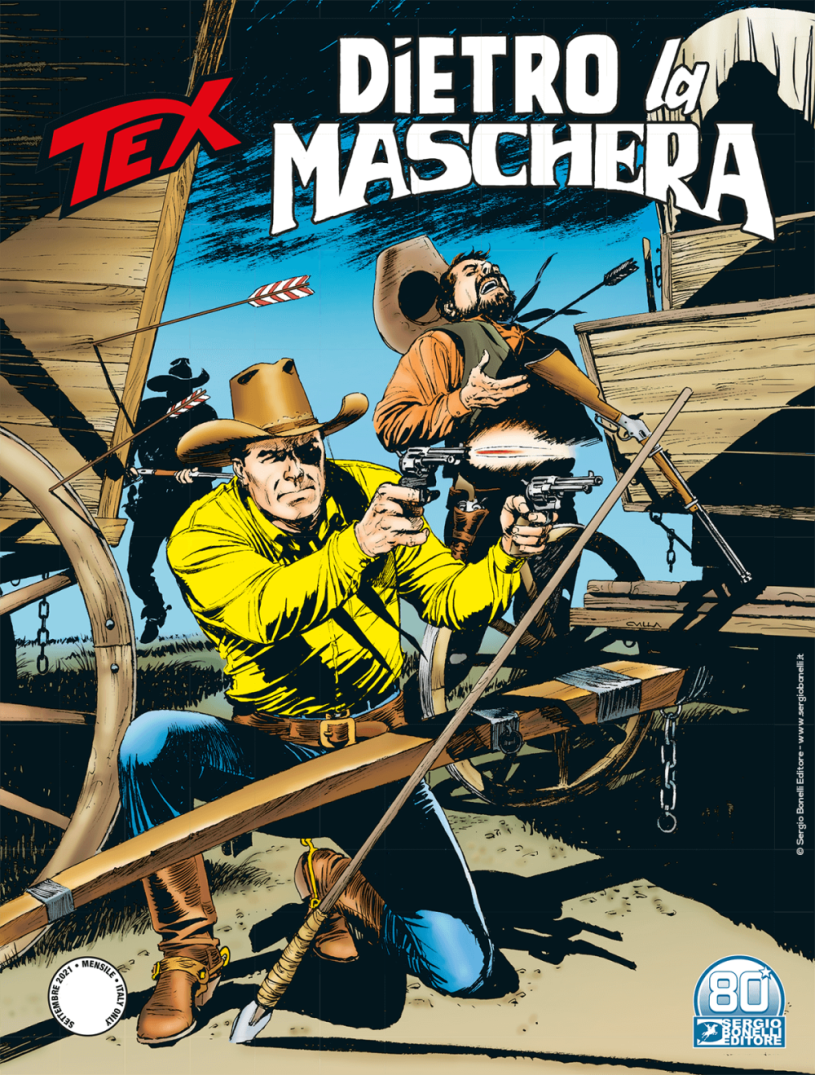 *Tex : [albo a striscia]. - N. 1 (30 settembre 1948)-serie 36, n. 19 (5 giugno 1967). - Milano : Audace, 1948-1967. - 973 volumi : fumetti b/n ; 8x17 cm. ((Settimanale; quindicinale dal 1952; bimestrale dal 1958; mensile dal 1962. - Testi di Gianluigi Bonelli, disegni di Galep (Aurelio Galleppini). - Dal gennaio 1960 l'editore è Araldo. - Con la cessazione degli albi a striscia, le avventure inedite di Tex continuano su Tex Gigante nuova serie da pag. 34 del n. 95 (gennaio 1972). - RAV2092386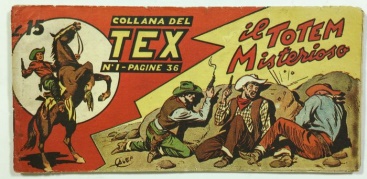 *Tex : [Tex gigante, nuova serie]. - Serie gigante, n. 1 (ottobre 1958)-    . - Milano : Audace, 1958-    . - volumi : fumetti b/n ; . ((Bimestrale, mensile dal 1962. – Ripropone tutto il pubblicato delle strisce, poi storie inedite, a partire dal n. 95 (gennaio 1972). - I primi 22 numeri sono senza data. - Dal n. 162 (giugno 1974) scompare l'indicazione di serie e il titolo diventa esclusivamente Tex. - L’editore varia: dal n. 7 Araldo, dal n. 162 Daim Press, dal n. 333 Sergio Bonelli. – Ristampato come Tex gigante Tre stelle a partire dal 1964. - Albi monografici. - ISSN . - UBO0251047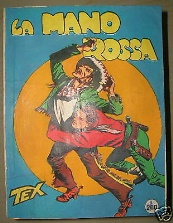 Titolo uniforme: *Tex <periodico ; 1948- >Varianti del titolo: *Collana del Tex; *Tex tre stelle; *Tex gigante tre stelle. - Ripubblicato in: *Classici Bonelli oro; *Tex nuova ristampa; *Tex tre stelle; *Tutto Tex]. – Il n. 697 (2018) ha come allegato il n. 0 di: *Tex Willer [CO139]Soggetto: Fumetti - PeriodiciLe *copertine di Tex gigante … / a cura di Gianni Bono. – Milano : Serghio Bonelli, 2018. – 333 p. : ill. ; 26 cm. - BVE0781366Autore: Bono, GianniComprende:*1958-1980*1980-1999Soggetto: Tex Willer <fumetto>Classe: D751.5945Storian.StrisciaIl totem misterioso1Il totem misteriosoIl totem misterioso2La roccia parlanteIl totem misterioso3Terrore a Culver CityLa Mano Rossa4La Mano RossaLa Mano Rossa5La freccia della morteLa Mano Rossa6Pista insanguinataLa Mano Rossa7La mano fantasmaLa Mano Rossa8El DiabloEl Diablo9Sul sentiero della morteEl Diablo10Terrore a El PasoEl Diablo11Nel covo di El DiabloEl Diablo12La figlia del desperadoEl Diablo13Bill Mohican, il rapitore di fanciulleEl Diablo14Sull'orlo dell'abissoUno contro venti15Uno contro cinqueUno contro venti16Il capitano della River's QueenUno contro venti17Fuoco nella notteUno contro venti18Caccia all'uomoUno contro venti19Uno contro ventiLa banda di Kid Billy20La banda di Kid BillyLa banda di Kid Billy21L'agguato nel canyonLa banda di Kid Billy22Sul sentiero di guerraLa banda di Kid Billy23L'audace impresaIl mistero dell'idolo d'oro24Il mistero dell'idolo d'oroIl mistero dell'idolo d'oro25L'Estrella del RioIl mistero dell'idolo d'oro26La morte nell'ombraIl mistero dell'idolo d'oro27il rapimento di TesahIl mistero dell'idolo d'oro28Sangue sulla frontieraIl mistero dell'idolo d'oro29Il segreto dell'idoloIl mistero dell'idolo d'oro30Il tempio tragicoIl mistero dell'idolo d'oro31Attacco a Santa FeIl mistero dell'idolo d'oro32Sfida al pericoloIl mistero dell'idolo d'oro33L'assedio di forte WellingtonIl mistero dell'idolo d'oro34La barriera di fuocoMefisto, la spia35Mefisto, la spiaMefisto, la spia36La mesa del DiabloMefisto, la spia37Gioco pericolosoMefisto, la spia38Una trama infernaleMefisto, la spia39Condanna a morteMefisto, la spia40Fuorilegge!Mefisto, la spia41Tex, l'uomo-cicloneMefisto, la spia42Showdown a El PasoMefisto, la spia43Montales, el desperadoMefisto, la spia44L'impresa di HermadinaMefisto, la spia45Il fantasma di Villa RicaMefisto, la spia46La fine di MefistoL'eroe del Messico47La cattura di MontalesL'eroe del Messico48Allarme a BuenavistaL'eroe del Messico49Il traditoreL'eroe del Messico50L'eroe del MessicoLa banda del Rosso51La banda del RossoLa banda del Rosso52Duello a LinevilleLa banda del Rosso53Complotti nell'ombraLa banda del Rosso54Sulle soglie della morteLa banda del Rosso55Il volo nell'abissoLa banda del Rosso56Un turpe contrattoLa banda del Rosso57La morte nel pugnoLa banda del Rosso58La tragica notteLa banda del Rosso59Il sindacato dell'oppioLa banda del Rosso60I sicari del DragoStorian.StrisciaLa banda del Rosso1La bisca di HackettLa banda del Rosso2Notte di sangueLa banda del Rosso3La trappolaLa banda del Rosso4Nelle mani del carneficeLa banda del Rosso5L'infernale battagliaSatania6SataniaSatania7Al corno d'oroSatania8L'agguatoSatania9Nel covo di SataniaSatania10Attacco alla minieraSatania11Agguato a YumaSatania12Il mostro di SataniaSatania13Notte d'orroreSatania14La fine di SataniaMissione a Devil's Hole15Missione a Devil's HoleMissione a Devil's Hole16Attacco nella notteMissione a Devil's Hole17Situazione pericolosaMissione a Devil's Hole18Lo sceriffo di Devil's HoleMissione a Devil's Hole19La valle degli spettriMissione a Devil's Hole20Nelle mani degli OutlawsMissione a Devil's Hole21Lotta senza quartiereMissione a Devil's Hole22Doppio giocoMissione a Devil's Hole23Avventura a Piedras NegrasMissione a Devil's Hole24Ai ferri cortiMissione a Devil's Hole25L'ultima carta dei fratelli BentonLupe, la messicana26Ken Logan, il duellistaLupe, la messicana27Il guado dei PiuteLupe, la messicana28Lupe, la messicanaLupe, la messicana29Il tradimento di El FierroLupe, la messicana30il covo sulla SierraLupe, la messicana31L'agguato sul Rio MayoLupe, la messicana32Tex alla riscossaLupe, la messicana33La corsa infernaleLupe, la messicana34Un turpe mercatoLupe, la messicana35Battaglia sul tempioLupe, la messicana36Una fuga rocambolescaIl patto di sangue37Il salto del diavoloIl patto di sangue38Il patto di sangueIl patto di sangue39Agguato al passo di TulaIl patto di sangue40A carte scoperteIl patto di sangue41La morte in agguatoIl patto di sangue42La legge del taglioneIl patto di sangue43Il cavaliere neroIl patto di sangue44L'aquila della notteIl patto di sangue45Una notte movimentataIl patto di sangue46Il rapimento di LilythIl patto di sangue47Traccia di sangueIl patto di sangue48l'agguato di Volpe RossaIl patto di sangue49La legge del coltelloIl patto di sangue50la battaglia di Testa di pietraIl patto di sangue51La tragica corsaIl patto di sangue52Duello sul trenoIl patto di sangue53Due contro centoIl patto di sangue54Il terrore sul DurangoIl patto di sangue55Un'orribile fineIl patto di sangue56Tex non perde tempoLa banda dei Dalton57La banda dei DaltonLa banda dei Dalton58Sul sentiero di guerraLa banda dei Dalton59Nel covo dei DaltonLa banda dei Dalton60Sangue su DanvilleLa banda dei Dalton61Il colpo di Fulton CreekLa banda dei Dalton62Il deserto di GilaLa banda dei Dalton63La vendetta dei DaltonLa banda dei Dalton64La legge del giudice ColtIl dio Puma65Il Dio PumaIl dio Puma66La freccia della morteIl dio Puma67La morte nel villaggioIl dio Puma68La rivincita di TobaIl dio Puma69La montagna tragicaAvventura sul Rio Grande70Avventura sul Rio GrandeAvventura sul Rio Grande71Il re dei tiratoriAvventura sul Rio Grande72Tiger Jack all'operaAvventura sul Rio Grande73Il sepolcro indianoAvventura sul Rio Grande74Solo contro tuttiAvventura sul Rio Grande75L'ultima battagliaStorian.StrisciaIl tranello1L'orma della pauraIl tranello2La mano scarlattaIl tranello3Il tranelloIl tranello4Gros-Jean, il meticcioIl tranello5Duello nella forestaIl tranello6Cerchio di morteIl tranello7DinamiteIl tranello8Gli eroi di forte KinderIl tranello9L'ultimatumIl tranello10Sangue sugli spaltiIl tranello11L'orrenda notteIl tranello12L'ultima carta di TexIl tranello13La spiaIl tranello14La droga indianaIl tranello15La vendetta di Gros-JeanIl tranello16Agguato nella paludeIl tranello17Al palo della torturaIl tranello18L'orribile ricattoIl tranello19Il villaggio fantasmaIl tranello20Il segno indianoIl tranello21Il sacrificio di JimLa banda degli orsi22L'impronta misteriosaLa banda degli orsi23Sangue sulla neveLa banda degli orsi24La banda degli orsiLa banda degli orsi25Intrighi nella notteLa banda degli orsi26La cattura di Gros-JeanLa banda degli orsi27La capanna sul fiumeLa banda degli orsi28Ala di morteLa banda degli orsi29Troppo tardiLa banda degli orsi30Fra due fuochiLa banda degli orsi31La fine dell'EldoradoLa banda degli orsi32L'ultima impresa di BradLa banda degli orsi33Tragedia sul maren.Striscia1Il figlio di Tex2L'uomo dagli speroni d'argento3Il battesimo del fuoco di Kit Willer4La banda degli incappucciati5Fuoco ad Angel City6Il campo della morte7L'agguato nella boscaglia8Un colpo da maestro9Kit Willer si fa onore10La mano del morto11Un'impresa disperata12Sulle soglie dell'inferno13L'ultimo colpo di Black Sam14La tragica notte15Il rogo16Kit segue una traccia17Il campo dei desperados18L'attacco di Eldorado19Tex, l'intrepido20La battaglia di Holbrok21Apaches!22Tragico assedio23Il ranch abbandonato24Senza scampoStorian.StrisciaDramma a Pecos City1Dramma a Pecos CityDramma a Pecos City2Un incontro sfortunatoDramma a Pecos City3La morte nel buioDramma a Pecos City4Occhio per occhioDramma a Pecos City5Lo sceriffo di Pecos CityDramma a Pecos City6Il tranello di Sam TruscottDramma a Pecos City7Partita pericolosaDramma a Pecos City8Negli artigli della morteDramma a Pecos City9Giustizia di DioDramma a Pecos City10Tex tende la reteDramma a Pecos City11La fine di TruscottLe terre maledette12Le terre maledetteLe terre maledette13L'enigma delle tracceLe terre maledette14Il segnale misteriosoLe terre maledette15Il segno della PanteraLe terre maledette16Mangas, il cacciatore di uominiLe terre maledette17La gola segretaLe terre maledette18La fine della PanteraLa corona dei sette smeraldi19La corona dei sette smeraldiLa corona dei sette smeraldi20Il sinistro complottoLa corona dei sette smeraldi21Duello a Cristal CityLa corona dei sette smeraldi22Sulla pista di S. AntonioLa corona dei sette smeraldi23L'ultima carta di RajLa montagna misteriosa24La montagna misteriosaLa montagna misteriosa25Il tempio sulla mesaLa montagna misteriosa26TradimentoLa montagna misteriosa27La cattura di TanorLa montagna misteriosa28Attacco alla mesaLa montagna misteriosa29Il segno del tempioLa montagna misteriosa30Tragici istantiAvventura nell'Utah31Avventura nell'UtahAvventura nell'Utah32Tracce misterioseAvventura nell'Utah33L'agguato a Silver StarAvventura nell'Utah34Situazione imprevistaAvventura nell'Utah35Tex paga i suoi debitiAvventura nell'Utah36Complotti nell'ombraAvventura nell'Utah37L'agguatoAvventura nell'Utah38La mandria in fugaAvventura nell'Utah39Il fuocoAvventura nell'Utah40Tex passa al contrattaccoAvventura nell'Utah41Piani di battagliaAvventura nell'Utah42Sulle tracce di NellieAvventura nell'Utah43Tiger Jack in pericoloAvventura nell'Utah44Il messaggio di morteAvventura nell'Utah45La capanna sul fiumeAvventura nell'Utah46L'ultimo agguatoStorian.StrisciaL'enigma dell'ippocampo1L'enigma dell'ippocampoL'enigma dell'ippocampo2Un affare misteriosoL'enigma dell'ippocampo3Attentato a Santa FéL'enigma dell'ippocampo4Il traditoreL'enigma dell'ippocampo5La cattura di KitL'enigma dell'ippocampo6Sulle tracce di KitL'enigma dell'ippocampo7Nel covo dei congiuratiL'enigma dell'ippocampo8Ai ferri cortiL'enigma dell'ippocampo9La fuga di ManuelaL'enigma dell'ippocampo10La trappola sul fiumeL'enigma dell'ippocampo11Presi tra le fiammeL'enigma dell'ippocampo12La banda di El LoboL'enigma dell'ippocampo13Battaglia nel desertoL'enigma dell'ippocampo14Tex, il giustiziereL'enigma dell'ippocampo15L'ultima carta di El LoboL'enigma dell'ippocampo16La giustizia del desertoGli sciacalli del Kansas17Gli sciacalli del KansasGli sciacalli del Kansas18Il rinnegatoGli sciacalli del Kansas19L'attacco di Lince RossaGli sciacalli del Kansas20Lupi nell'ombraGli sciacalli del Kansas21La rivincita di SterlingGli sciacalli del Kansas22L'assedio alla grande rocciaGli sciacalli del Kansas23Missione disperataGli sciacalli del Kansas24Fra due fuochiGli sciacalli del Kansas25Ombre di morteGli sciacalli del Kansas26Tex tende una trappolaGli sciacalli del Kansas27Dodge CityGli sciacalli del Kansas28Sulla pista di SterlingGli sciacalli del Kansas29Nel covo degli sciacalliGli sciacalli del Kansas30Battaglia al Kansas emporiumGli sciacalli del Kansas31La disperata battagliaGli sciacalli del Kansas32La vendetta dei PawneeGli sciacalli del Kansas33La fine di Lupo BiancoImpronte misteriose34Impronte misterioseImpronte misteriose35Una tragica fineImpronte misteriose36Nel cerchio di fuocoImpronte misteriose37Un odioso attentatoImpronte misteriose38L'angosciosa ricercaImpronte misteriose39Kit perde la pazienzaImpronte misteriose40Tex entra in azioneImpronte misteriose41Osborne attaccaImpronte misteriose42Attacco notturnoImpronte misteriose43Kit Carson entra in giuocoImpronte misteriose44Nuovi intrighiImpronte misteriose45Il tramonto di un tirannoImpronte misteriose46L'ultima carta di OsborneImpronte misteriose47L'uragano di fuocoImpronte misteriose48Il fantasma di Union Cityn.Striscia1Pista di morte2Un piano ardito3L'impresa di Carson4Un incontro insperato5Kit mostra i denti6Intrigo a Pine Bluff7L'attacco di Rakam8Sulle soglie dell'Inferno9Occhio per occhio10Sinistra missione11Ombre di morte12Tex mostra i denti13L'ultima sfida14Sepolti vivi15La caccia di Grosso Serpente16Kit gioca la sua carta17Fuochi nella notte18L'arma segreta di Fuller19La trappola di fuoco20La fine di Fuller21Kit Carson in pericolo22L'agguato di Pawnee Creek23Sul sentiero di guerra24Alba di sangueStorian.StrisciaAvventura a Cedar Mines1Avventura a Cedar MinesAvventura a Cedar Mines2Una sera movimentataAvventura a Cedar Mines3La valle del mortoIl mistero delle montagne lucenti4Il mistero delle montagne lucentiIl mistero delle montagne lucenti5I figli del soleIl mistero delle montagne lucenti6Il picco dell'AquilaYampa Flat7Yampa FlatYampa Flat8Prime nubiYampa Flat9Uno sceriffo in imbarazzoYampa Flat10L'attacco di Tom TenderYampa Flat11Uragano su Mac CoyYampa Flat12La rivincita di RaftyYampa Flat13La cortina di fuocoYampa Flat14L'ultimo agguatoStorian.StrisciaLa croce tragica1La croce tragicaLa croce tragica2Un assedio pericolosoLa croce tragica3L'attacco di Devil's HillLa croce tragica4Lotta per la vitaLa croce tragica5Nella roccaforte dei mormoniLa croce tragica6Tracce di sangueLa croce tragica7Uno strano messaggioLa croce tragica8Attacco di sorpresaLa croce tragica9La fuga da Devil's HillLa croce tragica10Il passo di ConestogaLa croce tragica11Piani di guerraLa croce tragica12Nelle mani dei DanitiLa croce tragica13Le rocce rosseLa croce tragica14La carovana assediataLa croce tragica15Kit entra in azioneLa croce tragica16Senza PietàLa croce tragica17L'ultimo colpo di Denee FishLa croce tragica18Il gioco è fattoStorian.StrisciaPiutes!1Piutes!Piutes!2Assassinio a Kaypa CityPiutes!3Volpe RossaPiutes!4La vendetta di TexPiutes!5La fuga di HoltPiutes!6La trappola si chiudeLa traccia di sangue7La traccia di sangueLa traccia di sangue8Prendeteli viviLa traccia di sangue9La danza degli spettriLa traccia di sangue10Un incontro fortunatoLa traccia di sangue11Il colle degli avvoltoiLa traccia di sangue12Assedio nella boscagliaLa traccia di sangue13Al palo di torturaLa traccia di sangue14Fuga nella notteLa traccia di sangue15L'ultima battagliaL'enigma del feticcio16L'enigma del feticcioL'enigma del feticcio17La città mortaL'enigma del feticcio18La valle del bisonteL'enigma del feticcio19Attacco di sorpresaL'enigma del feticcio20Lotta nel tempioL'enigma del feticcio21L'idolo infrantoL'enigma del feticcio22La valle maledettaL'enigma del feticcio23Fuga nell'ombraL'enigma del feticcio24Morte nel desertoL'enigma del feticcio25Un piano criminosoL'enigma del feticcio26L'agguatoL'enigma del feticcio27La fine della tracciaStorian.StrisciaTraccia tragica1Traccia tragicaTraccia tragica2Un incontro inattesoTraccia tragica3Al "Silver Nugget"Traccia tragica4Un cugino imbarazzanteTraccia tragica5Complotti nell'ombraTraccia tragica6Tex attaccaTraccia tragica7Whisky BillTraccia tragica8Incontro nel desertoTraccia tragica9Il tesoro nascostoFrecce Nere10Na-Ho-Mah, la stregaFrecce Nere11Frecce nereFrecce Nere12La danza della morteFrecce Nere13La tigre di pietraFrecce Nere14Nei sotterranei dell'idoloFrecce Nere15L'attacco di TahzayFrecce Nere16L'enigma della tigre di pietraFrecce Nere17La scomparsa di BartFrecce Nere18L'anacondaStorian.StrisciaLa rivolta degli apaches1La rivolta degli apachesLa rivolta degli apaches2Agguato a Tonto CreekLa rivolta degli apaches3Traccia di sangueLa rivolta degli apaches4L'attacco di RayakuraLa rivolta degli apaches5Il fiume sotterraneoLa rivolta degli apaches6L'assedio al posto n. 6La rivolta degli apaches7Fuga nella notteLa rivolta degli apaches8Estrema difesaLa rivolta degli apaches9Il re dei tiratoriLa rivolta degli apaches10Il massacro di AultmanLa rivolta degli apaches11Tragico assedioLa rivolta degli apaches12Squaw PeakMissione a Las Vegas13Missione a Las VegasMissione a Las Vegas14Un vile attentatoMissione a Las Vegas15Agguato alla Central BankStorian.StrisciaUn incarico pericoloso1Un incarico pericolosoUn incarico pericoloso2I sicari di LandersUn incarico pericoloso3Un testimone ostinatoUn incarico pericoloso4La morte in agguatoUn incarico pericoloso5Tex indagaUn incarico pericoloso6Tex salda il contoUn incarico pericoloso7Morte al Golden NuggetUn incarico pericoloso8DinamiteUn incarico pericoloso9Caccia pericolosaUn incarico pericoloso10L'attacco al ranchUn incarico pericoloso11La vendetta di Black KerryUn incarico pericoloso12Una partita interrottaIl coyote nero13Il coyote neroIl coyote nero14Attentato a S. RafaelIl coyote nero15Il crepaccio tragicoIl coyote nero16La scomparsa di KateIl coyote nero17Tawai, lo stregone pueblosIl coyote nero18Nel lago sotterraneoIl coyote nero19La foto rivelatriceIl coyote nero20La trappola di TexIl coyote nero21La fine del Coyoten.Striscia1I cavalieri della notte2Attacco notturno3Agguato a Sulfur4Il segreto della miniera5Un arrivo inatteso6Gideon attacca7Il rapimento di Rita Desmond8Il pazzo del Monte Superstizione9Old Pawnee Bill10Un ignobile furfante11L'attacco di Sulfur12La vendetta di Kiowa13La tragedia della baracca14Morte in agguato15Giustizia!Storian.StrisciaLa traccia nel deserto1La traccia nel desertoLa traccia nel deserto2L'assalto al Kansas-PacificLa traccia nel deserto3Attentato a Clift HouseLa traccia nel deserto4La mesa verdeLa traccia nel deserto5La vendetta dell'UteLa traccia nel deserto6Agguato sul sentieroLa traccia nel deserto7Un incontro movimentatoLa traccia nel deserto8La banda di Sam CulverLa traccia nel deserto9L'ultima impresaL'uomo dalle quattro dita10L'uomo dalla quattro ditaL'uomo dalle quattro dita11La morte aspetta nel buioL'uomo dalle quattro dita12L'enigma delle tracceL'uomo dalle quattro dita13Veleno!L'uomo dalle quattro dita14Intrighi nell'ombraL'uomo dalle quattro dita15La trappola di fuocoL'uomo dalle quattro dita16Caccia notturnaL'uomo dalle quattro dita17Il cerchio si stringeL'uomo dalle quattro dita18Un delitto misteriosoL'uomo dalle quattro dita19Agguato mortaleL'uomo dalle quattro dita20Luis, il meticcioL'uomo dalle quattro dita21Partita chiusa!n.Striscia1Pat, l'irlandese2Un incontro fuori programma3Un barman sfortunato4Sulle tracce di Lucky5Attacco notturno6Sul sentiero della vendetta7La valle tragica8Il pueblo di Culebras9Un difficile assedio10La fine di Plute Bill11Un drammatico malinteso12Clem, la spia13Attacco al ranch14La carica di Pat15Tex chiude il conton.Striscia1Il totem nel deserto2La mesa misteriosa3Il deserto di pietra4Sinistri incontri5Sulle tracce di Vindex6Sangue sul deserto7Tex tende una trappola8L'attacco dei puma9Fiamme sulla mesa10Nelle mani di Vindex11L'evasione12La fine di un regnon.Striscia1Attentato a Montezuma2La fine di una spia3A carte scoperta4Una serata al Golden Nugget5Volpe Rossa6Comanches7Carson in trappola8Una carta rischiosa9Agguato sul Sandy Creek10Pat non ha fortuna11Resa dei conti12L'ultima battagliaStorian.StrisciaIncidente a Fullertown1Incidente a FullertownIncidente a Fullertown2Una corsa pericolosaIncidente a Fullertown3Il villaggio fantasmaIncidente a Fullertown4Drammatico incontroIncidente a Fullertown5Un'infernale partitaIncidente a Fullertown6Tex dà una lezioneIncidente a Fullertown7Uno strano predicatoreIncidente a Fullertown8Caccia al fantasmaIncidente a Fullertown9Falsa accusaIncidente a Fullertown10La spiaIncidente a Fullertown11Spedizione notturnaIncidente a Fullertown12Resa dei contiIncidente a Fullertown13L'ultima impresa dei BrentonLa regina dei fuorilegge14La regina dei fuorileggeLa regina dei fuorilegge15Attacco sul PecosLa regina dei fuorilegge16Uno contro cinqueLa regina dei fuorilegge17Uno straniero imbarazzanteLa regina dei fuorilegge18La fine di Lily Brentn.Striscia1L'asso di picche2Il sinistro messaggio3Una partita interrotta4Tex dà un avvertimento5Situazione disperata6L'affondamento della "Belle Star"7Ospiti pericolosi8Intrigo a New Orleans9Il ricatto di Milton10Incursione al "Savanna Club"11Nella trappola di fuoco12La scomparsa di Lily Dorsey13Scontro sul lago14Sabbie mobilin.Striscia1La mesa degli scheletri2Insidia nel deserto3Il canyon della morte4I lanciatori di dardi5La testa di serpente6Il figlio del fuoco7Nel covo di Mefisto8La capanna sul Colorado9Sospesi sull'abisso10La gola della morte11Le rapide del cavallo bianco12L'agguato degli Hualpai13Il ponte tragico14Mefisto, il mago15Un diabolico piano16Kit contro Tex17La fuga di Mefisto18Fuorilegge!19Caccia ai banditi20Un intrigo infernale21La grande caccia22Pista mortale23La fine di un incubo24Sulla frontiera del Nevada25Tex indaga26Rappresaglia27Rinnegato28Sulle tracce di Lucy29Giustizia!n.Striscia1Oro2L'uomo del teschio3L'agguato dei Navajos4Doppio gioco!5Fuoco su Goldenville6Sulla pista di Cristal City7La trappola8Momenti difficili9Incursione notturna10L'incendio a Goldenville11Sangue sui pascoli12Filo spinato!13Tex fa uno scherzo14Scontro sul fiume15Incendio allo "Star-O"16Tex fa un affareStorian.StrisciaI cani rossi1Lo stregone dei SabinasI cani rossi2La danza degli spettriI cani rossi3La grande cacciaI cani rossi4La regina dei coyoteI cani rossi5I cani rossiI cani rossi6La fine dei cani rossiLa città d'oro7Il miraggioLa città d'oro8La grande muragliaLa città d'oro9Il traditoreLa città d'oro10L'attacco alla rocciaLa città d'oro11Il trabocchettoStorian.StrisciaLa città d'oro1La Città d'OroLa città d'oro2La rivoltaLa città d'oro3Nei sotterranei del castelloLa città d'oro4Lotta per la vitaLa città d'oro5Assassinio al castelloLa città d'oro6Trappola di morteLa città d'oro7La fine della Città d'OroUn'audace rapina8Un'audace rapinaUn'audace rapina9Caccia all'uomoUn'audace rapina10Agguato al Beaver GulchUn'audace rapina11Duello nella città mortaUn'audace rapina12Ombra di morteUn'audace rapina13Fiamme nella boscagliaUn'audace rapina14Il pueblo dei CayuseContrabbando15ContrabbandoContrabbando16L'ultimo messaggioContrabbando17Uno spiacevole incontroContrabbando18L'attacco dei ComanchesContrabbando19La corsa della morteContrabbando20Il tradimento di FloydStorian.StrisciaLa valle della paura1La valle della pauraLa valle della paura2Il tagliatore di testeLa valle della paura3Incidente a MorelosLa valle della paura4Prime indaginiLa valle della paura5Sulle tracce del mostroLa valle della paura6L'orrenda notteLa valle della paura7La voce misteriosaLa valle della paura8La caverna segretaLa valle della paura9Il mistero svelatoIl segno del Drago10Il sicarioIl segno del Drago11Tex apre il fuocoIl segno del Drago12Lo sceriffo di Texas CityIl segno del Drago13La fine di Poker JimIl segno del Drago14Il segno del DragoIl segno del Drago15Agguato nella notteIl segno del Drago16La porta delle mille felicitàIl segno del Drago17Tex fa una sorpresaIl segno del Drago18Incursione al ParadiseIl segno del Drago19Il prezzo del sangueIl segno del Drago20Il pugnale avvelenatoIl segno del Drago21L'ultimatum di TexIl segno del Drago22Battaglia sul PonteIl segno del Drago23Nel covo del DragoIl segno del Drago24La trappola di fuocoIl segno del Drago25La legge del giudice ColtStorian.StrisciaLe terre dell'abisso1Il segno del serpenteLe terre dell'abisso2La strega del ColoradoLe terre dell'abisso3Tamburi nella notteLe terre dell'abisso4Lo stregone dei WalapaiLe terre dell'abisso5Nel covo di Mah-shaiLe terre dell'abisso6La valle degli scheletriLe terre dell'abisso7Le terre dell'abissoLe terre dell'abisso8Nel covo dei mostriLe terre dell'abisso9La zattera della morteLe terre dell'abisso10Il popolo dell'abissoLe terre dell'abisso11L'attacco dei MakandraLe terre dell'abisso12La città mortaSulla pista di Laredo13Sulla pista di LaredoSulla pista di Laredo14Troppo tardi!Sulla pista di Laredo15Uno spiacevole incontroSulla pista di Laredo16Incursione notturnaSulla pista di Laredo17Tex fa una retataSulla pista di Laredo18Messaggi di fumoSulla pista di Laredo19Duello a LaredoSulla pista di Laredo20Spari nella notteSulla pista di Laredo21Piani di vendettaSulla pista di Laredo22Alleati Comanches!Sulla pista di Laredo23Il guado sul Rio GrandeSulla pista di Laredo24Battaglia nella notteSulla pista di Laredo25Nubi all'orizzonteSulla pista di Laredo26L'agguato di Mano GiallaSulla pista di Laredo27Tex in trappolaSulla pista di Laredo28La galleria nascostaSulla pista di Laredo29Resa dei contin.Striscia1La tredicesima mummia2Tyamal, lo stregone3Il serpente piumato4Rappresaglia!5L'incredibile ultimatum6L'inferno di Huerta7I figli della notte8L'apparizione misteriosa9Tamburi nel deserto10Il villaggio della morte11Battaglia fra le rovine12La grande caccia13Sangue sul deserto14I monti della luna15Rocce insanguinate16Il grande appello17Sul sentiero di guerra18La grande invasione19La fine del terroren.Striscia1Sangue Navajo2Forte Defiance3Agguato nella gola4Un uomo intrepido5Spari nella notte6Sul sentiero di guerra7Fuoco sulla prateria8Terra bruciata9Guerriglia!10Attacco notturno11Un colonnello ostinato12Sete!13Segnali di morte14Razzia notturna15Resa all'alba16La missione di Carson17L'ultima follia18La pistola nascosta19Linciaggio!20A carte scoperte21Sfida a Hopeville22Il sicario23Fuoco nella notte24Ore drammatiche25Un intrigo criminoso26Lo sceriffo di Hopeville27Sulle tracce di Bob Handy28Battaglia sulle montagne roccioseStorian.StrisciaIl grande re1Il grande reIl grande re2Attacco SiouxIl grande re3Il totem dei MohicaniIl grande re4Il segno del leopardoIl grande re5Il cerchio della morteIl grande re6Kit in pericoloIl grande re7Il nemico di TexIl grande re8Sulla pista dei MohicaniIl grande re9Al campo di RawathoIl grande re10Il lago scarlattoIl grande re11Attentato a WinnipegIl grande re12Tensione pericolosaIl grande re13La rocca del leopardoIl grande re14Allarme notturnoIl grande re15Caccia all'uomoIl grande re16La cattura di KitIl grande re17Tex raccoglie la sfidaIl grande re18La rivincita di KitIl grande re19Attacco alla roccaforteIl grande re20TradimentoIl grande re21La fine di un reLa valle della luna22La valle della lunaLa valle della luna23Last HopeLa valle della luna24La morte verdeLa valle della luna25Il raggio fataleLa valle della luna26Caccia drammaticaLa valle della luna27Nelle viscere della terraLa valle della luna28Una scormparsa misteriosaMissione a Silver Bell29Missione a Silver BellMissione a Silver Bell30Tex apre il fuocoMissione a Silver Bell31Prime indaginiMissione a Silver Bell32Duello al tramontoMissione a Silver Bell33Un avversario pericolosoMissione a Silver Bell34Carson non ha fortunaMissione a Silver Bell35Battaglia al CorralStorian.StrisciaAllarme a Fort Summer1Allarme a Fort SummerAllarme a Fort Summer2La rivoltaAllarme a Fort Summer3Attenato!Allarme a Fort Summer4Una serata movimentataAllarme a Fort Summer5Tex chiude il contoAllarme a Fort Summer6La trappolaAllarme a Fort Summer7Morte nel Rio TulaAllarme a Fort Summer8Appuntamento mortaleAllarme a Fort Summer9El CuervoAllarme a Fort Summer10Notte tragicaAllarme a Fort Summer11L'attacco degli ApachesAllarme a Fort Summer12La fine di El CuervoAllarme a Fort Summer13Carte in tavolaAllarme a Fort Summer14Duello al buioSangue su Laredo15Sangue su LaredoSangue su Laredo16Tex scopre una tracciaSangue su Laredo17Il messaggio misteriosoSangue su Laredo18L'attacco al "Las Vegas"Sangue su Laredo19Notte infernaleSangue su Laredo20Il sicarioSangue su Laredo21In corsa con la morteSangue su Laredo22Il covo sul fiumeSangue su Laredo23La fine di Ben Kennetn.Striscia1Sangue sul Buckhorn2Uno sceriffo in imbarazzo3Il covo sui Red Snake4Sospeso sull'abisso5Una visita inattesa6Il cercatore di piste7Due degni rivali8Uno spiacevole equivoco9Duello all'alba10Terrore sul Rio Sonora11La morte viene col buio12Battaglia a Rio Frio13L'agguato sul ponte14Piombo rovente15Tex alla riscossa16Una spia sfortunata17Il traditore18El Rey19La morsa si stringe20Spedizione notturna21Allarme nell'isola22Attacco sul mare23Nel covo di El Rey24Lotta serrata25Giustizia!Storian.StrisciaL'orda selvaggia1L'orda selvaggiaL'orda selvaggia2Fuoco a TrinidadL'orda selvaggia3Rapina notturnaL'orda selvaggia4Agguato a Turkey CanyonL'orda selvaggia5Sangue sulla pistaL'orda selvaggia6Messaggio notturnoL'orda selvaggia7L'indizio rivelatoreL'orda selvaggia8Morte nella neveL'orda selvaggia9Verso la fineL'orda selvaggia10Il tramonto dell'ordaL'orda selvaggia11Morte nel "Barrio"La città senza legge12La città senza leggeLa città senza legge13Tex tende una trappolaLa città senza legge14Due banditi sfortunatiLa città senza legge15Pistole fiammeggiantiLa città senza legge16La paga di GiudaLa città senza legge17Attacco all'ExaminerLa città senza legge18La legge della giunglaLa città senza legge19Battaglia all'AlhambraLa città senza legge20La fine di un furfanteLa città senza legge21Il rapimento di HoldenLa città senza legge22Squali!La città senza legge23Agguato nella notteLa città senza legge24Nella tana del leoneLa città senza legge25VigilantesOltre il deserto26Oltre il desertoOltre il deserto27La pistola nascostaOltre il deserto28Scontro a Las MinerasOltre il deserto29Gioco slealeOltre il deserto30Un bottino e tre furfantiStorian.StrisciaDramma nella prateria1Dramma nella prateriaDramma nella prateria2Uno spietato sicarioDramma nella prateria3Perduti nell'abissoDramma nella prateria4Raffica mortaleDramma nella prateria5Giustizia!Mexico!6Mexico!Mexico!7La carica selvaggiaMexico!8Caccia pericolosaMexico!9El CiscoMexico!10Sorpresa notturnaMexico!11Ai ferri cortiMexico!12Resa dei contiDramma al circo13Dramma al circoDramma al circo14Il trapezio della morteDramma al circo15L'ultima rapinaDramma al circo16Lo sceriffo di SmithvilleDramma al circo17Artigli insanguinatiDramma al circo18Morte nel circoL'enigma dello scudiscio19Insidia nella notteL'enigma dello scudiscio20L'oro della sierraL'enigma dello scudiscio21Giustizia YaquiMano Gialla22Alba tragicaMano Gialla23Il quadrato della morteMano Gialla24Duello ApachePiombo caldo25Agguato fra le roccePiombo caldo26Una dura lezionePiombo caldo27I fratelli CarletonPiombo caldo28Piombo caldoPiombo caldo29Sangue nella polverePiombo caldo30La mano di ferroLa mano di ferroLa mano di ferro31Sulla via di LaredoLa mano di ferro32Notte violentaLa mano di ferro33L'ultima caricaStorian.StrisciaIl segno di Zhenda1Sinistri presagiIl segno di Zhenda2Morte sulla mesaIl segno di Zhenda3Il segno di ZhendaIl segno di Zhenda4Pueblo BonitoIl segno di Zhenda5Piste insanguinateIl segno di Zhenda6Le rocce nereIl segno di Zhenda7Agguuato a Glen SpringIl segno di Zhenda8La lunga notteIl segno di Zhenda9La morte nell'abissoNew Orleans10Il tesoro del pirataNew Orleans11New OrleansNew Orleans12Gioco serratoNew Orleans13L'ultima cacciaSui sentieri del Kansas14Sui sentieri del KansasSui sentieri del Kansas15Un biscazziere sfortunatoSui sentieri del Kansas16La campana d'oroPony Express17Pony ExpressPony Express18Sangue sulla pistaPony Express19Lo stregone ComanchePony Express20Al campo dei ComanchesPony Express21Il villaggio degli spettriPony Express22Il rinnegatoPony Express23Giacche azzurrePony Express24Fuoco a DenverDeserto bianco25La freccia neraDeserto bianco26La buferaDeserto bianco27Deserto biancoDeserto bianco28I monti fumantiDeserto bianco29La fine di un esilioIl tesoro del tempio30Formiche rosseIl tesoro del tempio31Il messaggioIl tesoro del tempio32La mandriaIl tesoro del tempio33Il tesoro del tempioIl tesoro del tempio34Il segreto di EsmeraldaForte Apache35Forte ApacheForte Apache36In corsa con la morteForte Apache37Il grande agguatoGli incappucciati38Gli incappucciatiGli incappucciati39Dente per denteGli incappucciati40Requiem per un furfanteStorian.StrisciaIncubo!1IncuboIncubo!2Il drago rossoIncubo!3Voci nel buioIncubo!4Il sotterraneo dell'orroreIncubo!5Nella tana della belvaIncubo!6La rivolta di MefistoIncubo!7Sulla pista di GolcondaIncubo!8SpettriSulle rive del Brazos9Sulle rive del BrazosSulle rive del Brazos10Morte in agguatoSulle rive del Brazos11Un furfante sfortunatoSulle rive del Brazos12L'isola della morteLa banda dei lupi13La banda dei lupiLa banda dei lupi14I crateri della lunaLa banda dei lupi15Appuntamento con la morteLa sfida16I cacciatori di bufaliLa sfida17Buffalo BillLa sfida18La sfidaLa sfida19La vendetta di Red HornL'enigma della lancia20L'enigma della lanciaL'enigma della lancia21DelgaditoL'enigma della lancia22Lo stregone PapagoL'enigma della lancia23La lancia spezzataIl passato di Tex24Il passato di TexIl passato di Tex25Il re del rodeoIl passato di Tex26Una freccia nella notteIl passato di Tex27Dinamite!Il passato di Tex28Agguato a S. AntonioIl passato di Tex29La banda di Culver CityIl passato di Tex30Il giudice ColtLa costa dei barbari31La costa dei barbariLa costa dei barbari32Battaglia al portoLa costa dei barbari33Una dura lezioneLa costa dei barbari34La fine di KellyProteus!35Il misterioso mister "P"Proteus!36Proteus!Proteus!37Rio VerdeProteus!38È finita, mister "P"Oro nero39Oro neroOro nero40Lotta senza quartiereOro nero41Una visita inattesaOro nero42Dente per denteGli spietati43YumaGli spietati44Gli spietatiGli spietati45Fra due fuochiGli spietati46Fino all'ultima cartucciaIl profeta rosso47Il profeta rossoIl profeta rosso48GuerrigliaIl profeta rosso49Morte di un rinnegatoIl profeta rosso50Sicari nell'ombraIl profeta rosso51Morte di un soldatoFuga nella notte52I cavalieri della morteFuga nella notte53La caverna segretaFuga nella notte54Fuga nella notteFuga nella notte55Tragedia al piccolo passoFuga nella notte56Una manciata di smeraldiGiustizia!57I predoni del MissouriGiustizia!58Agguato sul fiumeGiustizia!59Incursione notturnaGiustizia!60L'esca di TexGiustizia!61Giustizia!Storian.StrisciaVendetta indiana!1Morte all'albaVendetta indiana!2Visita a mezzanotteVendetta indiana!3Consiglio di guerraVendetta indiana!4L'assedio alla città mortaVendetta indiana!5Vendetta indianaLa carovana dell'oro6La carovana dell'oroLa carovana dell'oro7Uno strano barbiereLa carovana dell'oro8Un diabolico schemaLa carovana dell'oro9Wendy cade in trappolaLa carovana dell'oro10Zanna biancaTerrore sulla savana11Tragedia nella giunglaTerrore sulla savana12Voodoo!Terrore sulla savana13La freccia neraTerrore sulla savana14Terrore sulla savanaTerrore sulla savana15La magia di Ho-YanTerrore sulla savana16Fuga verso la morteTerrore sulla savana17"Black Baron"Terrore sulla savana18Piani di guerraTerrore sulla savana19L'orrenda notteNr.TitoloTitoloAltro disegnatore1La Mano RossaLa Mano Rossa2Uno contro ventiUno contro venti3FuorileggeFuorilegge4L'eroe del MessicoL'eroe del Messico5Satania!Satania!6Doppio giocoDoppio gioco7Il patto di sangueIl patto di sangue8Due contro centoDue contro centoGuido Zamperoni9L'ultima battagliaL'ultima battagliaMario Uggeri10Il tranelloIl tranello11Il segno indianoIl segno indiano12Il figlio di TexIl figlio di Tex13Tex, l'intrepidoTex, l'intrepido14La gola segretaLa gola segreta15La montagna misteriosaLa montagna misteriosa16Il fuoco!Il fuoco!17Gli sciacalli del KansasGli sciacalli del Kansas18Dodge CityDodge CityLino Jeva19La fine di Lupo Bianco20Un piano arditoFrancesco GambaFrancesco Gamba21Alba di sangueMario Uggeri Mario Uggeri 22Yampa FlatMario Uggeri Mario Uggeri 23Piutes!24L'enigma del feticcio25L'agguatoFrancesco Gamba Francesco Gamba 26Frecce nereFrancesco Gamba Francesco Gamba 27Assedio al Posto N. 6Francesco Gamba Francesco Gamba 28Un vile attentato29Il Coyote Nero30Old Pawnee BillFrancesco Gamba Francesco Gamba 31La Mesa verdeFrancesco Gamba Francesco Gamba 32La morte aspetta nel buio33La valle tragicaFrancesco Gamba Francesco Gamba 34Sinistri incontriFrancesco Gamba Francesco Gamba 35Una carta rischiosaFrancesco Gamba Francesco Gamba 36Il villaggio fantasma37Falsa accusa!38Sabbie mobili39La gola della morte40Il ponte tragicoFrancesco Gamba Francesco Gamba 41Rinnegato!Francesco Gamba Francesco Gamba 42Incendio allo "Star-O"43Lotta per la vitaFrancesco Gamba Francesco Gamba 44Una audace rapinaFrancesco Gamba / Virgilio Muzzi Francesco Gamba / Virgilio Muzzi 45La voce misteriosaVirgilio Muzzi Virgilio Muzzi 46Il sicario47Le terre dell'abisso48Duello a LaredoFrancesco Gamba Francesco Gamba 49Lo stregoneFrancesco Gamba / Virgilio Muzzi Francesco Gamba / Virgilio Muzzi 50I figli della notteVirgilio Muzzi Virgilio Muzzi 51Sangue NavajoVirgilio MuzziVirgilio Muzzi52Guerriglia53Il grande reVirgilio Muzzi Virgilio Muzzi 54Il lago scarlatto55Tradimento56La rivoltaVirgilio Muzzi Virgilio Muzzi 57Notte tragica58Corsa alla morteVirgilio Muzzi Virgilio Muzzi 59Duello all'albaVirgilio Muzzi Virgilio Muzzi 60"El Rey"Virgilio Muzzi Virgilio Muzzi 61Morte nella neve62Squali63VigilantesVirgilio Muzzi / Erio Nicolò Virgilio Muzzi / Erio Nicolò 64MexicoFrancesco Gamba / Erio Nicolò Francesco Gamba / Erio Nicolò 65Ai ferri cortiFrancesco Gamba Francesco Gamba 66Dramma al circo67Mano GiallaFrancesco Gamba / Virgilio Muzzi Francesco Gamba / Virgilio Muzzi 68Duello ApacheFrancesco Gamba / Guglielmo Letteri Francesco Gamba / Guglielmo Letteri 69Piombo caldoFrancesco Gamba / Guglielmo Letteri Francesco Gamba / Guglielmo Letteri 70L'ultima caricaFrancesco Gamba Francesco Gamba 71Pueblo BonitoFrancesco Gamba Francesco Gamba 72New OrleansFrancesco Gamba / Guglielmo Letteri Francesco Gamba / Guglielmo Letteri 73Pony ExpressFrancesco Gamba / Guglielmo Letteri / Virgilio Muzzi Francesco Gamba / Guglielmo Letteri / Virgilio Muzzi 74Sangue sulla pistaVirgilio Muzzi Virgilio Muzzi 75La buferaVirgilio Muzzi Virgilio Muzzi 76Deserto biancoGuglielmo Letteri Guglielmo Letteri 77Il tesoro del tempioGuglielmo Letteri Guglielmo Letteri 78IncuboVirgilio Muzzi Virgilio Muzzi 79Il Drago Rosso80Spettri!Guglielmo Letteri Guglielmo Letteri 81La banda dei lupiGuglielmo Letteri / Virgilio Muzzi Guglielmo Letteri / Virgilio Muzzi 82La sfida Virgilio Muzzi  Virgilio Muzzi 83Il passato di TexGuglielmo Letteri / Virgilio Muzzi Guglielmo Letteri / Virgilio Muzzi 84Il re del rodeoGalep Galep 85La costa dei barbariPietro Raschitelli Pietro Raschitelli 86Rio VerdePietro Raschitelli / Guglielmo Letteri Pietro Raschitelli / Guglielmo Letteri 87Yuma!Guglielmo Letteri / Virgilio MuzziGuglielmo Letteri / Virgilio Muzzi88Gli spietatiGuglielmo Letteri / Virgilio Muzzi Guglielmo Letteri / Virgilio Muzzi 89Morte di un soldatoGuglielmo Letteri Guglielmo Letteri 90Fuga nella notte91Vendetta indianaGiovanni Ticci Giovanni Ticci 92Giustizia!Virgilio Muzzi Virgilio Muzzi 93Terrore sulla savanaVirgilio Muzzi Virgilio Muzzi 94Black Baron95La carovana dell'oroGuglielmo Letteri Guglielmo Letteri 96La cacciaGuglielmo Letteri/ Virgilio Muzzi Guglielmo Letteri/ Virgilio Muzzi 97Lo stranieroVirgilio Muzzi Virgilio Muzzi 98I razziatoriVirgilio Muzzi Virgilio Muzzi 99La sconfitta100SuperTex101El MoriscoGuglielmo Letteri Guglielmo Letteri 102Sierra EncantadaGuglielmo Letteri Guglielmo Letteri 103Il Signore dell'AbissoGuglielmo Letteri Guglielmo Letteri 104Il giuramento105L'implacabile106La paga di GiudaErio Nicolò Erio Nicolò 107Gilas!Erio Nicolò Erio Nicolò 108Inferno a Robber CityErio Nicolò / Giovanni Ticci Erio Nicolò / Giovanni Ticci 109Massacro!Giovanni Ticci / Guglielmo Letteri Giovanni Ticci / Guglielmo Letteri 110ChinatownGuglielmo Letteri Guglielmo Letteri Nr.TitoloDisegni Disegni 111L'asso nella manicaGuglielmo Letteri Guglielmo Letteri 112La rete si chiudeGuglielmo Letteri Guglielmo Letteri 113Tra due bandiereGuglielmo Letteri / Galep Guglielmo Letteri / Galep 114Quando tuona il cannoneGalep Galep 115Tramonto rossoGalep Galep 116La Dama di PiccheGalep / Virgilio Muzzi Galep / Virgilio Muzzi 117El PasoVirgilio Muzzi / Guglielmo Letteri Virgilio Muzzi / Guglielmo Letteri 118La legge del più forteGuglielmo Letteri Guglielmo Letteri 119Senza tregua!Guglielmo Letteri Guglielmo Letteri 120Sulle rive del PecosGuglielmo Letteri / Erio Nicolò Guglielmo Letteri / Erio Nicolò 121Dugan, il banditoErio Nicolò / Giovanni Ticci Erio Nicolò / Giovanni Ticci 122Sulle piste del NordGiovanni Ticci Giovanni Ticci 123Tamburi di guerraTamburi di guerraGiovanni Ticci 124Giubbe RosseGiubbe RosseGiovanni Ticci 125Il figlio di MefistoIl figlio di MefistoGalep 126I quattro amuletiI quattro amuletiGalep 127Magia neraMagia neraGalep 128Il veliero maledettoIl veliero maledettoGalep / Erio Nicolò 129Silver StarSilver StarErio Nicolò 130Il cacciatore di taglieIl cacciatore di taglieVirgilio Muzzi 131WantedWantedVirgilio Muzzi / Guglielmo Letteri 132Lo sfregiatoLo sfregiatoGuglielmo Letteri 133Conestoga!Conestoga!Guglielmo Letteri 134Condor PassCondor PassGalep / Guglielmo Letteri 135Diablero!Diablero!Guglielmo Letteri 136La regina della notteLa regina della notteGuglielmo Letteri 137Il ritorno di MontalesIl ritorno di MontalesGuglielmo Letteri / Galep 138Tragico assedioTragico assedioGalep 139Adiós, amigo!Adiós, amigo!Galep / Guglielmo Letteri 140ArizonaArizonaGuglielmo Letteri 141La trappolaLa trappolaGuglielmo Letteri / Erio Nicolò 142In nome della leggeIn nome della leggeErio Nicolò 143La cella della morteLa cella della morteErio Nicolò 144Mohaves!Mohaves!Erio Nicolò 145L'ombra del patiboloL'ombra del patiboloErio Nicolò 146Terra promessaTerra promessaGiovanni Ticci147CheyennesCheyennesGiovanni Ticci 148Kento non perdonaKento non perdonaGiovanni Ticci 149Trading PostTrading PostGiovanni Ticci / Virgilio Muzzi 150"Sunset" ranch"Sunset" ranchVirgilio Muzzi 151L'ultimo pokerL'ultimo pokerVirgilio Muzzi / Guglielmo Letteri 152Odio senza fineOdio senza fineGuglielmo Letteri 153I predoni della sierraI predoni della sierraGuglielmo Letteri 154Una campana per LuceroUna campana per LuceroGuglielmo Letteri / Galep 155San FranciscoSan FranciscoGalep 156Lotta sul mareLotta sul mareGalep / Erio Nicolò 157Il tiranno dell'isolaIl tiranno dell'isolaErio Nicolò 158I cacciatori di testeI cacciatori di testeErio Nicolò 159Lo sceriffo di DurangoLo sceriffo di DurangoErio Nicolò 160I killersI killersErio Nicolò / Guglielmo Letteri 161Il fiore della morteIl fiore della morteGuglielmo Letteri 162Il ritorno di YamaIl ritorno di YamaGuglielmo Letteri / Galep 163Nel regno dei MayaNel regno dei MayaGalep 164La danza del fuocoLa danza del fuocoGalep / Erio Nicolò 165Apache KidApache KidErio Nicolò 166La fine dei ComancherosLa fine dei ComancherosErio Nicolò / Giovanni Ticci 167La notte degli assassiniLa notte degli assassiniGiovanni Ticci 168L'idolo di smeraldoL'idolo di smeraldoGiovanni Ticci / Fernando Fusco 169La carica dei NavajosLa carica dei NavajosFernando Fusco / Erio Nicolò 170Sulle tracce di Tom FosterSulle tracce di Tom FosterErio Nicolò 171L'indiano biancoL'indiano biancoErio Nicolò / Guglielmo Letteri 172Il laccio neroIl laccio neroGuglielmo Letteri 173L'ora della violenzaL'ora della violenzaGuglielmo Letteri 174L'artiglio ha colpito!L'artiglio ha colpito!Guglielmo Letteri 175I cacciatori di scalpiI cacciatori di scalpiGuglielmo Letteri / Galep 176La città mortaLa città mortaGalep 177Fantasmi nel desertoFantasmi nel desertoErio Nicolò 178I cavalieri della vendettaI cavalieri della vendettaErio Nicolò 179Assalto al trenoAssalto al trenoErio Nicolò / Giovanni Ticci 180Il quinto uomoIl quinto uomoGiovanni Ticci / Galep / Virgilio Muzzi 181Una stella per TexUna stella per TexGalep / Virgilio Muzzi 182Canyon DiabloCanyon DiabloGalep / Virgilio Muzzi Nr.TitoloAltro autore e sceneggiatoreDisegni Disegni Disegni 183Caccia all'uomoGuido NolittaGalep / Virgilio Muzzi / Fernando Fusco Galep / Virgilio Muzzi / Fernando Fusco 184Mingo, il ribelleGuido NolittaFernando Fusco Fernando Fusco 185Il giudice MaddoxGuido NolittaFernando Fusco / Guglielmo Letteri Fernando Fusco / Guglielmo Letteri 186L'uomo dai cento voltiGuglielmo Letteri / Erio Nicolò Guglielmo Letteri / Erio Nicolò 187Il mistero della minieraErio Nicolò Erio Nicolò 188Il sentiero dei BroncosErio Nicolò / Alberto Giolitti / Giovanni Ticci Erio Nicolò / Alberto Giolitti / Giovanni Ticci 189La Mesa degli ScheletriAlberto Giolitti / Giovanni Ticci Alberto Giolitti / Giovanni Ticci 190El MuertoGuido NolittaGiovanni Ticci / Galep Giovanni Ticci / Galep 191La Collina degli StivaliGuido Nolitta Galep Galep 192Il tesoro di VictorioGuglielmo Letteri Guglielmo Letteri 193Trapper!Guglielmo Letteri / Erio Nicolò Guglielmo Letteri / Erio Nicolò 194Uomini senza pauraErio Nicolò Erio Nicolò 195La corsa della frecciaErio Nicolò Erio Nicolò Erio Nicolò Erio Nicolò Erio Nicolò Erio Nicolò 196Dakotas!Erio Nicolò / Guglielmo Letteri Erio Nicolò / Guglielmo Letteri Erio Nicolò / Guglielmo Letteri Erio Nicolò / Guglielmo Letteri Erio Nicolò / Guglielmo Letteri Erio Nicolò / Guglielmo Letteri 197Gli scorridori del Rio GrandeGuglielmo Letteri Guglielmo Letteri Guglielmo Letteri Guglielmo Letteri Guglielmo Letteri Guglielmo Letteri 198Nel covo dei banditiGuglielmo Letteri Guglielmo Letteri Guglielmo Letteri Guglielmo Letteri Guglielmo Letteri Guglielmo Letteri 199A sud di NogalesGuglielmo Letteri / Giovanni Ticci Guglielmo Letteri / Giovanni Ticci Guglielmo Letteri / Giovanni Ticci Guglielmo Letteri / Giovanni Ticci Guglielmo Letteri / Giovanni Ticci Guglielmo Letteri / Giovanni Ticci 200Tex 200Galep Galep Galep Galep Galep Galep 201L'oro del ColoradoGiovanni Ticci Giovanni Ticci Giovanni Ticci Giovanni Ticci Giovanni Ticci Giovanni Ticci 202Grand CanyonGuido NolittaGiovanni Ticci / Erio Nicolò Giovanni Ticci / Erio Nicolò Giovanni Ticci / Erio Nicolò Giovanni Ticci / Erio Nicolò Giovanni Ticci / Erio Nicolò Giovanni Ticci / Erio Nicolò 203Il cowboy senza nomeGuido NolittaErio Nicolò / Fernando Fusco Erio Nicolò / Fernando Fusco Erio Nicolò / Fernando Fusco Erio Nicolò / Fernando Fusco Erio Nicolò / Fernando Fusco Erio Nicolò / Fernando Fusco 204I ribelli del CanadaGuido NolittaFernando Fusco Fernando Fusco Fernando Fusco Fernando Fusco Fernando Fusco Fernando Fusco 205La rupe neraGuido NolittaFernando Fusco Fernando Fusco Fernando Fusco Fernando Fusco Fernando Fusco Fernando Fusco 206TorturaGuido NolittaFernando Fusco Fernando Fusco Fernando Fusco Fernando Fusco Fernando Fusco Fernando Fusco 207L'aquila e la folgoreGuido NolittaFernando Fusco / Galep Fernando Fusco / Galep Fernando Fusco / Galep Fernando Fusco / Galep Fernando Fusco / Galep Fernando Fusco / Galep 208Un nido di serpentiGalep Galep Galep Galep Galep Galep 209La casa sul fiumeGalep / Erio Nicolò Galep / Erio Nicolò Galep / Erio Nicolò Galep / Erio Nicolò Galep / Erio Nicolò Galep / Erio Nicolò 210Linciaggio!Erio Nicolò / Guglielmo Letteri Erio Nicolò / Guglielmo Letteri Erio Nicolò / Guglielmo Letteri Erio Nicolò / Guglielmo Letteri Erio Nicolò / Guglielmo Letteri Erio Nicolò / Guglielmo Letteri 211Tucson!Guglielmo Letteri Guglielmo Letteri Guglielmo Letteri Guglielmo Letteri Guglielmo Letteri Guglielmo Letteri 212Trafficanti d'armiGuglielmo Letteri Guglielmo Letteri Guglielmo Letteri Guglielmo Letteri Guglielmo Letteri Guglielmo Letteri 213Attacco notturnoGuglielmo Letteri Guglielmo Letteri Guglielmo Letteri Guglielmo Letteri Guglielmo Letteri Guglielmo Letteri 214I due rivaliErio Nicolò Erio Nicolò Erio Nicolò Erio Nicolò Erio Nicolò Erio Nicolò 215Santa CruzErio Nicolò / Giovanni Ticci Erio Nicolò / Giovanni Ticci Erio Nicolò / Giovanni Ticci Erio Nicolò / Giovanni Ticci Erio Nicolò / Giovanni Ticci Erio Nicolò / Giovanni Ticci 216I tre killersGiovanni Ticci Giovanni Ticci Giovanni Ticci Giovanni Ticci Giovanni Ticci Giovanni Ticci 217La mano del destinoGiovanni Ticci / Fernando Fusco Giovanni Ticci / Fernando Fusco Giovanni Ticci / Fernando Fusco Giovanni Ticci / Fernando Fusco Giovanni Ticci / Fernando Fusco Giovanni Ticci / Fernando Fusco 218Guerra sui pascoliFernando Fusco Fernando Fusco Fernando Fusco Fernando Fusco Fernando Fusco Fernando Fusco 219Requiem per una canagliaFernando Fusco Fernando Fusco Fernando Fusco Fernando Fusco Fernando Fusco Fernando Fusco Fernando Fusco 220Il complottoGuido NolittaGuglielmo Letteri / Erio Nicolò Guglielmo Letteri / Erio Nicolò Guglielmo Letteri / Erio Nicolò Guglielmo Letteri / Erio Nicolò Guglielmo Letteri / Erio Nicolò Guglielmo Letteri / Erio Nicolò Guglielmo Letteri / Erio Nicolò 221La foresta dei totemGuido NolittaErio Nicolò Erio Nicolò Erio Nicolò Erio Nicolò Erio Nicolò Erio Nicolò Erio Nicolò 222L'uomo e la belvaGuido NolittaErio Nicolò Erio Nicolò Erio Nicolò Erio Nicolò Erio Nicolò Erio Nicolò Erio Nicolò 223SasquatchGuido NolittaErio Nicolò / Galep Erio Nicolò / Galep Erio Nicolò / Galep Erio Nicolò / Galep Erio Nicolò / Galep Erio Nicolò / Galep Erio Nicolò / Galep 224Missione suicidaGuido NolittaGalep Galep Galep Galep Galep Galep Galep 225Uccidere o morireGuido NolittaGalep Galep Galep Galep Galep Galep Galep 226Taglia: duemila dollariGuido NolittaGalep / Erio Nicolò Galep / Erio Nicolò Galep / Erio Nicolò Galep / Erio Nicolò Galep / Erio Nicolò Galep / Erio Nicolò Galep / Erio Nicolò 227La pista degli ApachesErio Nicolò Erio Nicolò Erio Nicolò Erio Nicolò Erio Nicolò Erio Nicolò Erio Nicolò 228La piramide misteriosaGuglielmo Letteri Guglielmo Letteri Guglielmo Letteri Guglielmo Letteri Guglielmo Letteri Guglielmo Letteri Guglielmo Letteri 229L'orribile sortilegioGuglielmo Letteri / Fernando Fusco Guglielmo Letteri / Fernando Fusco Guglielmo Letteri / Fernando Fusco Guglielmo Letteri / Fernando Fusco Guglielmo Letteri / Fernando Fusco Guglielmo Letteri / Fernando Fusco Guglielmo Letteri / Fernando Fusco 230Il Clan dei CubaniFernando Fusco Fernando Fusco Fernando Fusco Fernando Fusco Fernando Fusco Fernando Fusco Fernando Fusco 231L'Isola dei MortiFernando Fusco 232La Maschera di FerroFernando Fusco / Guglielmo Letteri 233Scacco mattoGuglielmo Letteri / Giovanni Ticci 234Gli eroi di Devil PassGiovanni Ticci 235Fuochi nella notteGiovanni Ticci 236Il cerchio di sangueGuido NolittaGiovanni Ticci / Erio Nicolò 237Contro tuttiGuido NolittaErio Nicolò 238Mercanti di morteGuido NolittaErio Nicolò 239A carte scoperteGuido Nolitta Erio Nicolò / Guglielmo Letteri 240Ombre del passatoGuglielmo Letteri 241Ore disperateFernando Fusco 242I quattro evasiGuido NolittaFernando Fusco / Galep243Il segno di CruzadoGuido NolittaGalep Galep Galep Galep Galep 244I cacciatori e la predaGuido NolittaGalep Galep Galep Galep Galep 245Sentiero senza ritornoGuido Nolitta Erio Nicolò Erio Nicolò Erio Nicolò Erio Nicolò Erio Nicolò 246Il figlio di CochiseErio Nicolò Erio Nicolò Erio Nicolò Erio Nicolò Erio Nicolò 247Sfida nel canyonErio Nicolò / Francesco Gamba Erio Nicolò / Francesco Gamba Erio Nicolò / Francesco Gamba Erio Nicolò / Francesco Gamba Erio Nicolò / Francesco Gamba 248Il marchio di SatanaFernando Fusco Fernando Fusco Fernando Fusco Fernando Fusco Fernando Fusco 249Furia infernaleFernando Fusco Fernando Fusco Fernando Fusco Fernando Fusco Fernando Fusco 250Il solitario del WestGuido NolittaGiovanni Ticci Giovanni Ticci Giovanni Ticci Giovanni Ticci Giovanni Ticci 251Giungla crudeleGuido NolittaGiovanni Ticci Giovanni Ticci Giovanni Ticci Giovanni Ticci Giovanni Ticci 252Il volto del traditoreGuido NolittaGiovanni Ticci Giovanni Ticci Giovanni Ticci Giovanni Ticci Giovanni Ticci 253Artigli nelle tenebreGuido NolittaGuglielmo Letteri Guglielmo Letteri Guglielmo Letteri Guglielmo Letteri Guglielmo Letteri 254La scogliera dell'orroreGuido NolittaGuglielmo Letteri / Fernando Fusco Guglielmo Letteri / Fernando Fusco Guglielmo Letteri / Fernando Fusco Guglielmo Letteri / Fernando Fusco Guglielmo Letteri / Fernando Fusco 255La valle infuocataGuido NolittaFernando Fusco Fernando Fusco Fernando Fusco Fernando Fusco 256Indian AgencyGuido NolittaFernando Fusco / Guglielmo Letteri Fernando Fusco / Guglielmo Letteri Fernando Fusco / Guglielmo Letteri Fernando Fusco / Guglielmo Letteri 257La pista nel cieloGuglielmo Letteri / Erio Nicolò Guglielmo Letteri / Erio Nicolò Guglielmo Letteri / Erio Nicolò Guglielmo Letteri / Erio Nicolò 258Salto nel vuotoErio Nicolò Erio Nicolò Erio Nicolò Erio Nicolò 259Sete di vendettaErio Nicolò / Giovanni Ticci Erio Nicolò / Giovanni Ticci Erio Nicolò / Giovanni Ticci Erio Nicolò / Giovanni Ticci 260Segnali di fumoGiovanni Ticci Giovanni Ticci Giovanni Ticci Giovanni Ticci 261La freccia spezzataGuido NolittaGiovanni Ticci / Erio Nicolò Giovanni Ticci / Erio Nicolò Giovanni Ticci / Erio Nicolò Giovanni Ticci / Erio Nicolò 262Le colline della pauraGuido NolittaErio Nicolò / Vincenzo Monti Erio Nicolò / Vincenzo Monti Erio Nicolò / Vincenzo Monti Erio Nicolò / Vincenzo Monti 263Le terre caldeVincenzo Monti Vincenzo Monti Vincenzo Monti Vincenzo Monti 264Inchiesta pericolosaVincenzo Monti / Giovanni Ticci Vincenzo Monti / Giovanni Ticci Vincenzo Monti / Giovanni Ticci Vincenzo Monti / Giovanni Ticci 265L'ombra di MefistoGiovanni Ticci / Galep Giovanni Ticci / Galep Giovanni Ticci / Galep Giovanni Ticci / Galep 266La stregaGalep Galep Galep Galep 267Tex contro YamaGalep Galep Galep Galep Galep Galep Galep Galep Galep 268I Figli del SoleGalep Galep Galep Galep Galep Galep Galep Galep Galep 269Il segreto della Sierra MadreGuglielmo Letteri Guglielmo Letteri Guglielmo Letteri Guglielmo Letteri Guglielmo Letteri Guglielmo Letteri Guglielmo Letteri Guglielmo Letteri Guglielmo Letteri 270Il sepolcro aztecoGuglielmo Letteri / Vincenzo Monti Guglielmo Letteri / Vincenzo Monti Guglielmo Letteri / Vincenzo Monti Guglielmo Letteri / Vincenzo Monti Guglielmo Letteri / Vincenzo Monti Guglielmo Letteri / Vincenzo Monti Guglielmo Letteri / Vincenzo Monti Guglielmo Letteri / Vincenzo Monti Guglielmo Letteri / Vincenzo Monti 271Bandoleros!Guido NolittaVincenzo Monti / Giovanni Ticci Vincenzo Monti / Giovanni Ticci Vincenzo Monti / Giovanni Ticci Vincenzo Monti / Giovanni Ticci Vincenzo Monti / Giovanni Ticci Vincenzo Monti / Giovanni Ticci Vincenzo Monti / Giovanni Ticci Vincenzo Monti / Giovanni Ticci Vincenzo Monti / Giovanni Ticci 272Il disertoreGuido NolittaGiovanni Ticci Giovanni Ticci Giovanni Ticci Giovanni Ticci Giovanni Ticci Giovanni Ticci Giovanni Ticci Giovanni Ticci Giovanni Ticci 273Alleati pericolosiGuido Nolitta / Claudio NizziGiovanni Ticci / Erio Nicolò Giovanni Ticci / Erio Nicolò Giovanni Ticci / Erio Nicolò Giovanni Ticci / Erio Nicolò Giovanni Ticci / Erio Nicolò Giovanni Ticci / Erio Nicolò Giovanni Ticci / Erio Nicolò Giovanni Ticci / Erio Nicolò Giovanni Ticci / Erio Nicolò 274Un diabolico intrigoClaudio NizziErio Nicolò / Fernando Fusco Erio Nicolò / Fernando Fusco Erio Nicolò / Fernando Fusco Erio Nicolò / Fernando Fusco Erio Nicolò / Fernando Fusco Erio Nicolò / Fernando Fusco Erio Nicolò / Fernando Fusco Erio Nicolò / Fernando Fusco Erio Nicolò / Fernando Fusco 275DinamiteFernando Fusco Fernando Fusco Fernando Fusco Fernando Fusco Fernando Fusco Fernando Fusco Fernando Fusco Fernando Fusco Fernando Fusco 276La grande minacciaGuido NolittaGalep Galep Galep Galep Galep Galep Galep Galep Galep 277Il vendicatore mascheratoGuido Nolitta Galep / Guglielmo Letteri Galep / Guglielmo Letteri Galep / Guglielmo Letteri Galep / Guglielmo Letteri Galep / Guglielmo Letteri Galep / Guglielmo Letteri Galep / Guglielmo Letteri Galep / Guglielmo Letteri Galep / Guglielmo Letteri 278La foresta pietrificataGuglielmo Letteri Guglielmo Letteri Guglielmo Letteri Guglielmo Letteri Guglielmo Letteri Guglielmo Letteri Guglielmo Letteri Guglielmo Letteri Guglielmo Letteri 279Cavalcata selvaggiaClaudio NizziGuglielmo Letteri / Fernando Fusco Guglielmo Letteri / Fernando Fusco Guglielmo Letteri / Fernando Fusco Guglielmo Letteri / Fernando Fusco Guglielmo Letteri / Fernando Fusco Guglielmo Letteri / Fernando Fusco Guglielmo Letteri / Fernando Fusco Guglielmo Letteri / Fernando Fusco 280Il ritorno del CarniceroClaudio NizziFernando Fusco Fernando Fusco Fernando Fusco Fernando Fusco Fernando Fusco Fernando Fusco Fernando Fusco Fernando Fusco 281Il giustiziereClaudio NizziFernando Fusco Fernando Fusco Fernando Fusco Fernando Fusco Fernando Fusco Fernando Fusco Fernando Fusco Fernando Fusco 282Un mondo perdutoVincenzo Monti / Erio Nicolò Vincenzo Monti / Erio Nicolò Vincenzo Monti / Erio Nicolò Vincenzo Monti / Erio Nicolò Vincenzo Monti / Erio Nicolò Vincenzo Monti / Erio Nicolò Vincenzo Monti / Erio Nicolò Vincenzo Monti / Erio Nicolò 283Il carro di fuocoVincenzo Monti / Erio Nicolò / Giovanni Ticci Vincenzo Monti / Erio Nicolò / Giovanni Ticci Vincenzo Monti / Erio Nicolò / Giovanni Ticci Vincenzo Monti / Erio Nicolò / Giovanni Ticci Vincenzo Monti / Erio Nicolò / Giovanni Ticci Vincenzo Monti / Erio Nicolò / Giovanni Ticci Vincenzo Monti / Erio Nicolò / Giovanni Ticci Vincenzo Monti / Erio Nicolò / Giovanni Ticci 284Geronimo!Giovanni Ticci Giovanni Ticci Giovanni Ticci Giovanni Ticci Giovanni Ticci Giovanni Ticci Giovanni Ticci Giovanni Ticci 285Un ranger del TexasClaudio NizziGiovanni Ticci / Guglielmo Letteri Giovanni Ticci / Guglielmo Letteri Giovanni Ticci / Guglielmo Letteri Giovanni Ticci / Guglielmo Letteri Giovanni Ticci / Guglielmo Letteri Giovanni Ticci / Guglielmo Letteri Giovanni Ticci / Guglielmo Letteri Giovanni Ticci / Guglielmo Letteri 286I delitti del lago ghiacciatoClaudio NizziGuglielmo Letteri Guglielmo Letteri Guglielmo Letteri Guglielmo Letteri Guglielmo Letteri Guglielmo Letteri Guglielmo Letteri Guglielmo Letteri 287L'uomo nell'ombraClaudio NizziGuglielmo Letteri / Galep Guglielmo Letteri / Galep Guglielmo Letteri / Galep Guglielmo Letteri / Galep Guglielmo Letteri / Galep Guglielmo Letteri / Galep Guglielmo Letteri / Galep Guglielmo Letteri / Galep 288Grido di guerraGuido NolittaGalep Galep Galep Galep Galep Galep Galep Galep 289La vendetta di Tiger JackGuido NolittaGalep / Fernando Fusco Galep / Fernando Fusco Galep / Fernando Fusco Galep / Fernando Fusco Galep / Fernando Fusco Galep / Fernando Fusco Galep / Fernando Fusco Galep / Fernando Fusco 290I dominatori della valleGuido NolittaFernando Fusco Fernando Fusco Fernando Fusco Fernando Fusco Fernando Fusco Fernando Fusco Fernando Fusco Fernando Fusco Nr.TitoloSoggetto e SceneggiaturaDisegni 291Il colonnello WatsonGuido NolittaFernando Fusco 292Uno sporco imbroglioGuido Nolitta / Giovanni Luigi BonelliFernando Fusco / Vincenzo Monti 293Gli ostaggiGiovanni Luigi Bonelli / Claudio NizziVincenzo Monti / Fabio Civitelli 294Fuoco incrociatoClaudio NizziFabio Civitelli 295Il passaggio segretoClaudio Nizzi / Giovanni Luigi BonelliFabio Civitelli / Guglielmo Letteri 296Luna ComancheGiovanni Luigi Bonelli / Claudio NizziGuglielmo Letteri / Vincenzo Monti 297Gli avvoltoiClaudio NizziVincenzo Monti / Giovanni Ticci 298Territorio nemicoClaudio NizziGiovanni Ticci 299Fuga da AndervilleClaudio NizziGiovanni Ticci 300Tex 300Giovanni Luigi BonelliGalep 301La locanda dei fantasmiClaudio NizziGuglielmo Letteri 302La porta chiusaClaudio NizziGuglielmo Letteri / Fernando Fusco Nr.TitoloSoggetto e SceneggiaturaDisegni 303Messaggero di morteClaudio NizziFernando Fusco 304Aquila della notteClaudio NizziFernando Fusco / Fabio Civitelli 305La taverna sul portoClaudio NizziFabio Civitelli 306I cospiratoriClaudio NizziFabio Civitelli 307Il giorno della pauraClaudio NizziFabio Civitelli / Jesús Blasco 308Il ritorno della Mano RossaClaudio NizziJesús Blasco 309Acqua alla golaClaudio Nizzi / Giovanni Luigi Bonelli / Mauro BoselliJesús Blasco / Guglielmo Letteri 310La minaccia invisibileMauro BoselliGuglielmo Letteri 311Il ranch degli uomini perdutiGiovanni Luigi BonelliClaudio Villa 312Gli strangolatoriGiovanni Luigi Bonelli / Claudio NizziClaudio Villa / Galep 313La caverna dei ThugsClaudio NizziGalep 314Labirinto mortaleClaudio NizziGalep / Fernando Fusco Nr.TitoloSoggetto e SceneggiaturaDisegni 315Sangue sul fiumeClaudio NizziFernando Fusco 316Il bisonte biancoClaudio NizziFernando Fusco / Guglielmo Letteri 317L'inafferrabile ProteusClaudio NizziGuglielmo Letteri / Giovanni Ticci 318Imboscata al Black CanyonClaudio NizziGiovanni Ticci 319Il ragazzo selvaggioClaudio Nizzi / Giovanni Luigi BonelliGiovanni Ticci / Fabio Civitelli 320Gringos!Giovanni Luigi BonelliFabio Civitelli 321L'arma del massacroGiovanni Luigi Bonelli / Claudio NizziFabio Civitelli / Vincenzo Monti 322Il pueblo nascostoClaudio NizziVincenzo Monti 323La città corrottaGiovanni Luigi BonelliFabio Civitelli 324Attentato a WashingtonClaudio NizziGuglielmo Letteri 325La morte scende dal cieloClaudio NizziGuglielmo Letteri 326Bersaglio Tex WillerClaudio NizziGuglielmo Letteri / Jesús Blasco Nr.TitoloSoggetto e sceneggiaturaDisegni 327I rapinatori del MissouriClaudio NizziJesús Blasco 328Il mulino abbandonatoClaudio NizziJesús Blasco / Claudio Villa 329Gli spiriti del desertoClaudio NizziClaudio Villa 330Il fiume sotterraneoClaudio NizziClaudio Villa / Fernando Fusco 331Nelle paludi della LouisianaClaudio NizziFernando Fusco 332Acque mortaliClaudio NizziFernando Fusco 333La notte degli agguatiClaudio NizziFernando Fusco / Giovanni Ticci 334La leggenda della vecchia missioneClaudio NizziGiovanni Ticci 335La maledizione di EscondidaClaudio NizziGiovanni Ticci 336La miniera del terroreClaudio NizziGuglielmo Letteri 337L'Uomo SerpenteClaudio NizziGuglielmo Letteri 338Prova d'accusaClaudio NizziGuglielmo Letteri / Galep Nr.TitoloSoggetto e SceneggiaturaDisegni 339I Diavoli RossiClaudio NizziGalep 340Senza via di scampoClaudio Nizzi / Giovanni Luigi BonelliGalep / Guglielmo Letteri 341Terra violentaGiovanni Luigi Bonelli / Claudio NizziGuglielmo Letteri / Vincenzo Monti 342Polizia indianaClaudio NizziVincenzo Monti 343West ForkClaudio NizziVincenzo Monti / Fernando Fusco 344Le rapide del Red RiverClaudio NizziFernando Fusco 345La tana del killerClaudio NizziFernando Fusco 346I predatori del Grande NordClaudio NizziFernando Fusco / Fabio Civitelli 347Zhenda!Claudio NizziFabio Civitelli 348La roccia del corvoClaudio NizziFabio Civitelli 349AbissiClaudio NizziFabio Civitelli 350La croce fiammeggianteClaudio NizziRaffaele Della Monica Nr.TitoloSoggetto e SceneggiaturaDisegni 351La setta dei Tre KClaudio NizziRaffaele Della Monica / Jesús Blasco 352La banda del teschioClaudio NizziJesús Blasco 353Il covo nella paludeClaudio NizziJesús Blasco 354La congiuraClaudio NizziClaudio Villa 355Alcatraz!Claudio NizziClaudio Villa 356Il prigioniero dell'"Albatros"Claudio NizziClaudio Villa 357La mano nella rocciaClaudio NizziClaudio Villa / Alberto Giolitti 358Il tesoro della città perdutaClaudio NizziAlberto Giolitti / Giovanni Ticci 359SiouxClaudio NizziGiovanni Ticci 360Le Colline del VentoClaudio NizziGiovanni Ticci 361La montagna sacraClaudio NizziGiovanni Ticci 362DesperadosClaudio NizziGiovanni Ticci / Vincenzo Monti Nr.TitoloSoggetto e SceneggiaturaDisegni 363Orme sulla sabbiaClaudio NizziVincenzo Monti 364Il medaglione spagnoloGiovanni Luigi BonelliGuglielmo Letteri 365L'uomo con la frustaClaudio NizziFernando Fusco 366Appuntamento con la morteClaudio NizziFernando Fusco 367Agguato nella minieraClaudio NizziFernando Fusco / Fabio Civitelli 368Lampi sul MessicoClaudio NizziFabio Civitelli 369Chihuahua!Claudio NizziFabio Civitelli / Jesús Blasco 370Ladri di bestiameClaudio NizziJesús Blasco 371La spiaClaudio NizziJesús Blasco / Carlo Raffaele Marcello 372Thonga il tirannoClaudio NizziCarlo Raffaele Marcello 373Falso allarmeClaudio NizziAlberto Giolitti 374La pistola nascostaClaudio NizziAlberto Giolitti Nr.TitoloSoggetto e sceneggiaturaDisegni 375Oltre la frontieraClaudio NizziRaffaele Della Monica 376Rancho DoradoClaudio NizziRaffaele Della Monica 377Soldati a cavalloClaudio NizziGalep 378Giustizia per i NavajosClaudio NizziGalep / Fernando Fusco 379Guerriero ApacheClaudio NizziFernando Fusco 380La legge della ColtClaudio NizziFernando Fusco 381Il regno del silenzioClaudio NizziFernando Fusco / Claudio Villa 382La Tigre NeraClaudio NizziClaudio Villa 383La fortezza maleseClaudio NizziClaudio Villa 384Percorso infernaleClaudio NizziClaudio Villa / Giovanni Ticci 385Furia rossaClaudio NizziGiovanni Ticci 386Il supplizioClaudio NizziGiovanni Ticci Nr.TitoloSoggetto e SceneggiaturaDisegni 387Tempo di uccidereClaudio Nizzi / Guido NolittaGiovanni Ticci / Guglielmo Letteri 388Il segreto del MoriscoGuido NolittaGuglielmo Letteri 389Gli Uomini GiaguaroGuido NolittaGuglielmo Letteri 390Il dio aztecoGuido NolittaGuglielmo Letteri 391Il villaggio dei dannatiGuido NolittaGuglielmo Letteri 392Sacrificio umanoGuido NolittaGuglielmo Letteri 393Intrigo a Santa FeClaudio NizziFabio Civitelli 394Una pallottola per il PresidenteClaudio NizziFabio Civitelli 395Il testimoneClaudio NizziFabio Civitelli / Vincenzo Monti 396Patto criminaleClaudio NizziVincenzo Monti 397Una lama nel buioClaudio NizziVincenzo Monti / Jesús Blasco 398Topeka!Claudio NizziJesús Blasco Nr.TitoloSoggetto e SceneggiaturaDisegni 399La lettera bruciataClaudio NizziJesús Blasco / Fernando Fusco 400Tex 400 - a colori! - La voce nella tempestaClaudio NizziGalep 401L'oro di KlaatuDecio CanzioFernando Fusco 402Sangue sulla neveDecio CanzioFernando Fusco 403Bande rivaliDecio Canzio / Michele MeddaFernando Fusco / Jesús Blasco 404Il seme dell'odioMichele MeddaJesús Blasco 405Il messaggio cifratoMichele Medda / Decio Canzio / Claudio NizziJesús Blasco / Guglielmo Letteri 406Uomini crudeliDecio Canzio / Claudio NizziGuglielmo Letteri 407Il passato di CarsonMauro BoselliCarlo Raffaele Marcello 408I fuorilegge del MontanaMauro BoselliCarlo Raffaele Marcello 409Ultimo scontro a BannockMauro BoselliCarlo Raffaele Marcello 410Orrore!Michele MeddaGuglielmo Letteri Nr.TitoloSoggetto e SceneggiaturaDisegni 411Il nemico senza voltoMichele MeddaGuglielmo Letteri 412Yukon selvaggioClaudio NizziFernando Fusco 413La prigioniera del faroClaudio NizziFernando Fusco 414Il risveglio del vulcanoClaudio NizziFernando Fusco / Fabio Civitelli 415Delitto nel portoClaudio NizziFabio Civitelli 416I contrabbandieriClaudio Nizzi / Mauro BoselliFabio Civitelli / Carlo Raffaele Marcello 417Cercatori di pisteMauro BoselliCarlo Raffaele Marcello 418Morte sul fiumeMauro BoselliCarlo Raffaele Marcello 419Sul sentiero della vendettaClaudio NizziVincenzo Monti 420Mille dollari per morireClaudio Nizzi / Mauro BoselliVincenzo Monti / Guglielmo Letteri 421La minaccia nel desertoMauro BoselliGuglielmo Letteri 422Terrore a Silver BellMauro BoselliGuglielmo Letteri Nr.TitoloSoggetto e SceneggiaturaDisegni 423L'uomo senza passatoClaudio NizziClaudio Villa 424Nella terra degli UtesClaudio NizziClaudio Villa 425Sfida infernaleClaudio NizziClaudio Villa / Carlo Marcello 426Yucatan!Claudio NizziCarlo Raffaele Marcello 427Il pozzo dei sacrificiClaudio NizziCarlo Raffaele Marcello 428I lupi del ColoradoClaudio NizziCarlo Raffaele Marcello / Fernando Fusco 429Morte di un amicoClaudio NizziFernando Fusco 430Gli uccisoriClaudio NizziVincenzo Monti 431La strage di Red HillClaudio Nizzi / Guido NolittaVincenzo Monti / Alberto Giolitti 432Polizia a cavalloGuido NolittaAlberto Giolitti / Giovanni Ticci 433Due pistole per JasonGuido NolittaAlberto Giolitti / Giovanni Ticci 434Assalto al forteGuido NolittaGiovanni Ticci Nr.TitoloSoggetto e SceneggiaturaDisegni 435Il prezzo della vittoriaGuido Nolitta / Mauro BoselliGiovanni Ticci / Guglielmo Letteri 436Wild West ShowMauro BoselliGuglielmo Letteri 437Ombre cinesiMauro BoselliGuglielmo Letteri 438Gli invincibiliMauro BoselliCarlo Raffaele Marcello 439Il segreto dell'imperatoreMauro BoselliCarlo Raffaele Marcello 440Sfida sulla SierraMauro BoselliCarlo Raffaele Marcello 441Springfield calibro 58Claudio NizziVictor De La Fuente 442Un ranger in pericoloClaudio NizziVictor De La Fuente 443Il ritorno della Tigre NeraClaudio NizziFabio Civitelli 444La laguna mortaClaudio NizziFabio Civitelli 445La notte degli zombiClaudio Nizzi / Mauro BoselliFabio Civitelli / Carlo Raffaele Marcello 446Bufera sulle Montagne RoccioseMauro BoselliCarlo Raffaele Marcello Nr.TitoloSoggetto e sceneggiaturaDisegni 447Scorta armataClaudio NizziFernando Fusco 448Caccia ai diamantiClaudio NizziFernando Fusco 449Gli uomini che uccisero LincolnClaudio NizziJosé Ortiz 450Missione specialeClaudio NizziJosé Ortiz 451Oppio!Claudio NizziAndrea Venturi 452Il ritorno del MoriscoClaudio Nizzi / Mauro BoselliAndrea Venturi / Guglielmo Letteri 453I pozzi di Agua PrietaMauro BoselliGuglielmo Letteri 454Il risveglio della mummiaMauro BoselliGuglielmo Letteri 455Vendetta NavajoClaudio NizziGiovanni Ticci 456Al di sopra della leggeClaudio NizziVictor De La Fuente 457Catena di omicidiClaudio NizziVictor De La Fuente 458Sulla pista di Fort ApacheMauro BoselliJosé Ortiz Nr.TitoloSoggetto e SceneggiaturaDisegni 459Mescaleros!Mauro BoselliJosè Ortiz 460All'ultimo sangueMauro BoselliJosè Ortiz 461La pietra di AkbarClaudio NizziFernando Fusco 462Il fiume della pauraClaudio NizziFernando Fusco 463I sette assassiniMauro BoselliCarlo Raffaele Marcello 464HelltownMauro BoselliCarlo Raffaele Marcello 465Jack Thunder l'implacabileMauro BoselliCarlo Raffaele Marcello 466Golden PassGuido NolittaGiovanni Ticci 467La città senza nomeGuido Nolitta / Mauro BoselliGiovanni Ticci 468Spari nella notteMauro BoselliGiovanni Ticci 469Terra di confineMauro BoselliGiovanni Ticci / Carlo Raffaele Marcello 470Il diavolo della SierraMauro BoselliCarlo Raffaele Marcello Nr.TitoloSoggetto e SceneggiaturaDisegni 471La collina della morteClaudio NizziVictor De La Fuente 472Testimoni d'accusaClaudio NizziVictor De La Fuente 473La lunga pistaMauro BoselliGuglielmo Letteri 474Uno sceriffo nei guaiMauro BoselliGuglielmo Letteri 475Il presagioClaudio Nizzi / Fabio CivitelliFabio Civitelli 476L'uomo venuto dal fiumeClaudio Nizzi / Fabio CivitelliFabio Civitelli 477Sfida selvaggiaClaudio Nizzi / Fabio CivitelliFabio Civitelli 478La miniera del fantasmaMauro BoselliJosé Ortiz 479Montagne maledetteMauro BoselliJosé Ortiz 480Le colline dei SiouxClaudio NizziVincenzo Monti 481Il vento dell'odioClaudio NizziVincenzo Monti 482Nuvola BiancaClaudio NizziVincenzo Monti Nr.TitoloSoggetto e SceneggiaturaDisegni 483A sangue freddoMauro BoselliGuglielmo Letteri 484I colpevoliMauro BoselliGuglielmo Letteri 485I cavalieri del WyomingClaudio NizziFernando Fusco 486Filo spinatoClaudio NizziFernando Fusco 487L'angelo della vendettaClaudio NizziFernando Fusco 488Matador!Mauro BoselliAldo Capitanio 489La collera dei MontoyaMauro BoselliAldo Capitanio 490Congiura contro CusterClaudio NizziGiovanni Ticci 491Le grandi praterieClaudio NizziGiovanni Ticci 492Little BighornClaudio NizziGiovanni Ticci 493La morte neraClaudio NizziFabio Civitelli 494La maschera dell'orroreClaudio NizziJosé Ortiz Nr.TitoloSoggetto e SceneggiaturaDisegni 495Agguato sul lagoClaudio NizziJosé Ortiz 496Tamburi nella forestaClaudio NizziJosé Ortiz 497La grande invasioneMauro BoselliCarlo Raffaele Marcello 498Guerra di frontieraMauro BoselliCarlo Raffaele Marcello 499Gli eroi del TexasMauro BoselliCarlo Raffaele Marcello 500Tex 500 - tutto a colori! - Uomini in fugaClaudio NizziGiovanni Ticci 501Mefisto!Claudio NizziClaudio Villa 502Una trappola per CarsonClaudio NizziClaudio Villa 503Il potere delle tenebreClaudio NizziClaudio Villa 504Il covo del maleClaudio NizziClaudio Villa / Miguel Ángel Repetto 505Guerra nel desertoClaudio NizziMiguel Ángel Repetto 506A sud del Rio GrandeMauro BoselliGuglielmo Letteri Nr.TitoloSoggetto e SceneggiaturaDisegni 507Un ranger ha tradito!Mauro BoselliGuglielmo Letteri 508Il mercante franceseClaudio NizziFernando Fusco 509Snake BillClaudio NizziFernando Fusco 510Nel campo nemicoClaudio NizziFernando Fusco 511Ritorno a Culver CityClaudio NizziFabio Civitelli 512La città della pauraClaudio NizziFabio Civitelli 513Le foreste dell'OregonClaudio NizziAndrea Venturi 514I fucili di ShannonClaudio NizziAndrea Venturi 515Il lungo viaggioClaudio NizziJosé Ortiz 516La criptaClaudio NizziJosé Ortiz 517Il serpente piumatoClaudio NizziJosé Ortiz 518PioggiaClaudio NizziGianluca e Raul Cestaro Nr.TitoloSoggetto e SceneggiaturaDisegni 519Muddy CreekClaudio NizziVincenzo Monti / Bruno Brindisi 520Agguato a mezzanotteClaudio NizziBruno Brindisi 521KiowasClaudio NizziGiovanni Ticci 522I cacciatori di bisontiClaudio NizziGiovanni Ticci 523I Lupi RossiMauro BoselliAlfonso Font 524I due nemiciMauro BoselliAlfonso Font 525Giustizia di frontieraMauro BoselliAlfonso Font 526I fratelli DoneganClaudio NizziMiguel Ángel Repetto 527Il segno del potereClaudio NizziMiguel Ángel Repetto 528Il diadema indianoMauro BoselliGuglielmo Letteri 529Il pueblo sacroMauro BoselliGuglielmo Letteri 530Athabasca LakeClaudio NizziFernando Fusco Nr.TitoloSoggetto e SceneggiaturaDisegni 531I predoni del fiumeClaudio NizziFernando Fusco 532Golden ArrowClaudio NizziFernando Fusco 533Posto di bloccoClaudio NizziFernando Fusco 534La valle dell'odioClaudio NizziGianluca e Raul Cestaro 535Colpo su colpoClaudio NizziGianluca e Raul Cestaro 536Tumak l'inesorabileClaudio NizziFabio Civitelli 537AnasaziClaudio NizziFabio Civitelli 538Colorado BelleMauro BoselliAlfonso Font 539I banditi della città fantasmaMauro BoselliAlfonso Font 540Puerta del DiabloClaudio NizziJosé Ortiz 541Il tesoro della minieraClaudio NizziJosé Ortiz 542Fratello biancoClaudio NizziGiovanni Ticci Nr.TitoloSoggetto e SceneggiaturaDisegni 543Un infame ricattoClaudio NizziGiovanni Ticci 544Intrigo nel KlondikeMauro BoselliMiguel Ángel Repetto 545Fuga nel Grande NordMauro BoselliMiguel Ángel Repetto 546L'ultima diligenzaMauro BoselliManfred Sommer 547La pista abbandonataMauro BoselliManfred Sommer 548Documento d'accusaClaudio NizziAndrea Venturi 549Corte marzialeClaudio NizziAndrea Venturi 550Un treno per RedvilleClaudio NizziJosé Ortiz 551Strada sbarrataClaudio NizziJosé Ortiz 552Il villaggio assediatoClaudio NizziMario Milano 553Tiro al bersaglioClaudio NizziMario Milano 554La banda dei treClaudio NizziFabio Civitelli Nr.TitoloSoggetto e SceneggiaturaDisegni 555Il killer misteriosoClaudio NizziFabio Civitelli 556Morte nella nebbiaMauro BoselliAlfonso Font 557Uccidete Kit Willer!Mauro BoselliAlfonso Font 558EvasioneTito FaraciJosé Ortiz 559Minuti contatiTito FaraciJosé Ortiz 560MoctezumaClaudio NizziFernando Fusco 561Soldi sporchiClaudio NizziPasquale Del Vecchio 562Sandy WellClaudio NizziPasquale Del Vecchio 563Spedizione in MessicoMauro BoselliDante Spada 564Rurales!Mauro BoselliDante Spada 565La sentinellaClaudio NizziMiguel Ángel Repetto 566Un soldato ritornaClaudio NizziMiguel Ángel Repetto Nr.TitoloSoggetto e SceneggiaturaDisegni 567Dieci anni dopoClaudio NizziRossano Rossi 568Sangue in paradisoClaudio NizziRossano Rossi 569Buffalo SoldiersMauro BoselliGiovanni Ticci 570Decimo cavalleriaMauro BoselliGiovanni Ticci 571L'assedio degli UtesMauro BoselliGiovanni Ticci / Ernesto García Seijas 572Il fuggiascoMauro BoselliErnesto Garcia Seijas 573Terre maledetteMauro BoselliAlfonso Font 574Tornado!Mauro BoselliAlfonso Font 575Sul sentiero dei ricordi - tutto a colori!Claudio NizziFabio Civitelli 576Omicidio in Bourbon StreetMauro BoselliMarco Bianchini / Marco Santucci 577Il vecchio di mezzanotteMauro BoselliMarco Bianchini / Marco Santucci 578La casa dell'alchimistaMauro BoselliMarco Bianchini / Marco Santucci Nr.TitoloSoggetto e sceneggiaturaDisegni 579Vendetta per MontalesMauro BoselliAlessandro Piccinelli 580Le campane di San RafaelMauro BoselliAlessandro Piccinelli 581Lo sceriffo indianoTito FaraciGianluca e Raul Cestaro 582La preda umanaTito FaraciGianluca e Raul Cestaro 583Missouri!Mauro BoselliCorrado Mastantuono 584I due guerriglieriMauro BoselliCorrado Mastantuono 585La grande seteGianfranco ManfrediFabio Civitelli 586Giochi di potereGianfranco ManfrediFabio Civitelli 587L'artiglio della tigreClaudio NizziAndrea Venturi 588Il castello neroClaudio NizziAndrea Venturi 589La rivolta dei CheyennesClaudio NizziPasquale Del Vecchio 590Tre lunghi giorniClaudio NizziPasquale Del Vecchio Nr.TitoloSoggetto e SceneggiaturaDisegni 591L'uomo di BaltimoraTito FaraciGiovanni Bruzzo 592Destini incrociatiTito FaraciGiovanni Bruzzo 593La mano del mortoMauro BoselliAlfonso Font 594Quel treno a mezzogiornoMauro BoselliAlfonso Font 595DeadwoodMauro BoselliAlfonso Font 596Oltre il fiumeClaudio NizziJosé Ortiz 597Il ponte di rocciaClaudio NizziJosé Ortiz 598La prova del fuocoPasquale RujuErnesto García Seijas 599Un ranger per nemicoPasquale RujuErnesto Garcia Seijas 600Tex 600 - tutto a colori! - I demoni del nordMauro BoselliGiovanni Ticci 601I giustizieri di VegasMauro BoselliCorrado Mastantuono 602Duello nel corralMauro BoselliCorrado Mastantuono Nr.TitoloSoggetto e SceneggiaturaDisegni 603Faccia di Cuoio!Mauro BoselliMarco Torricelli 604Attacco alla diligenzaClaudio NizziRossano Rossi 605Alto tradimentoClaudio NizziRossano Rossi 606Caccia infernaleMauro BoselliYannis Ginosatis 607La valle degli deiMauro BoselliYannis Ginosatis 608Nel covo del profetaMauro BoselliYannis Ginosatis 609Sei divise nella polvereGianfranco ManfrediGiovanni Ticci 610Il pasto degli avvoltoiGianfranco ManfrediGiovanni Ticci 611I trappers di YellowstoneMauro BoselliAlessandro Piccinelli 612Uragano di piomboMauro BoselliAlessandro Piccinelli 613La terra delle pietre fumantiMauro BoselliAlessandro Piccinelli / Leomacs 614I sabotatoriMauro BoselliLeomacs Nr.TitoloSoggetto e SceneggiaturaDisegni 615Corsa verso l'abissoMauro BoselliLeomacs 616Sotto scortaTito FaraciGianluca e Raul Cestaro 617I valorosi di fort KearnyTito FaraciGianluca e Raul Cestaro 618Gli schiavistiMauro BoselliErnesto Garcia Seijas 619Le miniere di CanaanMauro BoselliErnesto Garcia Sejias 620Nel rifugio di EspectroMauro BoselliErnesto Garcia Sejias 621Mezzosangue!Pasquale RujuAlfonso Font 622La rivincita di MakuaPasquale RujuAlfonso Font 623Braccato!Tito FaraciPasquale Del Vecchio 624Partita truccataTito FaraciPasquale Del Vecchio 625Le catene della colpaPasquale RujuJosé Ortiz 626Tra il cielo e l'infernoPasquale RujuJosé Ortiz Nr.TitoloSoggetto e SceneggiaturaDisegni 627Salt RiverMauro BoselliStefano Andreucci 628Una donna in ostaggioMauro BoselliStefano Andreucci 629L'inseguimentoTito FaraciCorrado Mastantuono 630Lotta senza respiroTito FaraciCorrado Mastantuono 631L'oro dei monti San JuanClaudio NizziLucio Filippucci 632I volontari di HermannClaudio NizziLucio Filippucci 633Tombstone EpitaphMauro BoselliGianluca Acciarino 634I professionistiMauro BoselliGianluca Acciarino 635Il segreto del Giudice BeanMauro BoselliPasquale Frisenda 636Trappola a San AntonioMauro BoselliPasquale Frisenda 637El SupremoMauro BoselliMaurizio Dotti 638Tiratori sceltiMauro BoselliMaurizio Dotti Nr.TitoloSoggetto e SceneggiaturaDisegni 639Nei bassifondi di San FranciscoMauro BoselliMaurizio Dotti 640L'isola della nebbiaMauro BoselliMaurizio Dotti / Alfonso Font 641Giovani assassiniMauro BoselliAlfonso Font 642Appuntamento con la vendettaMauro BoselliAlfonso Font 643L'indomabileMauro BoselliJosé Ortiz 644Fuga disperataMauro BoselliJosé Ortiz 645Furia ComanchePasquale RujuErnesto Garcia Seijas 646Il guerriero immortalePasquale RujuErnesto Garcia Seijas 647Il ricatto di SladeTito FaraciGiovanni Bruzzo 648Sotto assedioTito FaraciGiovanni Bruzzo 649La stirpe dell'abissoMauro BoselliAlessandro Piccinelli 650I misteri di Villa DiagoMauro BoselliAlessandro Piccinelli Nr.TitoloSoggetto e SceneggiaturaDisegni 651Luna insanguinataMauro BoselliAlessandro Piccinelli / Corrado Mastantuono 652Charvez il crudeleMauro BoselliCorrado Mastantuono 653Feticci di morteMauro BoselliCorrado Mastantuono 654Oro neroGianfranco ManfrediLeomacs 655Inferno a Oil SpringsGianfranco ManfrediLeomacs 656Nodo scorsoioTito FaraciRossano Rossi 657L'assassino nell'ombraTito FaraciRossano Rossi 658WinnipegMauro BoselliAlfonso Font 659La chiesa sulla collinaMauro BoselliAlfonso Font 660Intrighi e veleniMauro BoselliAlfonso Font 661Ricercato vivo o morto!Mauro BoselliGiacomo Danubio 662Carovana di audaciLuca BarbieriMaurizio Dotti Nr.TitoloSoggetto e SceneggiaturaDisegni 663Ghost townLuca Barbieri / Tito FaraciMaurizio Dotti 664Partita pericolosaTito FaraciAlessandro Nespolino 665Insidia nella neveTito FaraciAlessandro Nespolino 666L'onore di un guerrieroPasquale RujuGiovanni Ticci 667Lunga LanciaPasquale RujuGiovanni Ticci 668I rangers di Lost ValleyMauro BoselliStefano Biglia 669Il colonnello Mano CattivaMauro BoselliStefano Biglia 670Gli scorridori di MackenzieMauro BoselliStefano Biglia 671La banda dei serpentiGianfranco ManfrediErnesto Garcia Seijas 672Per le strade di SacramentoGianfranco ManfrediErnesto Garcia Seijas 673Il segno di YamaMauro BoselliFabio Civitelli 674I quattro cavalieriMauro BoselliFabio Civitelli Nr.TitoloSoggetto e SceneggiaturaDisegni 675L'inferno che urlaMauro BoselliFabio Civitelli 676Il ragazzo rapitoTito FaraciGianluca Acciarino 677Duello a Madison CreekTito FaraciGianluca Acciarino 678Jethro!Mauro BoselliCorrado Mastantuono 679Gli incappucciati del KlanMauro BoselliCorrado Mastantuono 680La pista dei ForresterPasquale RujuLucio Filippucci 681Tabla SagradaPasquale RujuLucio Filippucci 682Il ritorno di LupeMauro BoselliAlessandro Piccinelli 683La prigioniera del desertoMauro BoselliAlessandro Piccinelli 684WolfmanPasquale RujuAlfonso Font 685I difensori di Silver BowPasquale RujuAlfonso Font 686La città nascostaTito FaraciAndrea Venturi Nr.TitoloSoggetto e SceneggiaturaDisegni 687Gli stranieriTito FaraciAndrea Venturi 688Il messaggero cinesePasquale RujuUgolino Cossu 689Paura a San DiegoPasquale RujuUgolino Cossu 690Le schiave del MessicoPasquale RujuGiuseppe Prisco 691Cuore apachePasquale RujuYannis Ginosatis 692Johnny il selvaggioPasquale RujuYannis Ginosatis 693Il ritorno di ProteusPasquale RujuBruno Ramella 694Kit contro KitPasquale RujuBruno Ramella 695L’ultima vendetta - Tutto a colori!Mauro BoselliGiovanni Ticci 696L’ombra del MaestroMauro BoselliMaurizio Dotti 697Manhattan!Mauro BoselliMaurizio Dotti 698Panico a teatroMauro BoselliMaurizio Dotti Nr.TitoloSoggetto e SceneggiaturaDisegni 699Minaccia su New YorkMauro BoselliMaurizio Dotti 700Tex 700Mauro BoselliFabio Civitelli 701La regina dei vampiriGianfranco ManfrediAlessandro Bocci 702Il tempio nella giunglaGianfranco ManfrediAlessandro Bocci 703La seconda vita di BowenPasquale RujuGianluca Acciarino 704Spalle al muroPasquale RujuGianluca Acciarino 705La maschera di ceraMauro BoselliMichele Benevento 706Il club dei trediciMauro BoselliMichele Benevento 707La figlia di SataniaMauro BoselliMichele Benevento 708La tribù dei dannatiPasquale RujuAlfonso Font 709La furia di MakuaPasquale RujuAlfonso Font 710L’assedio di MezcaliClaudio NizziLucio Filippucci Nr.TitoloSoggetto e SceneggiaturaDisegni 711I vigliacchi e gli eroiClaudio NizziLucio Filippucci 712I forzati di DryforkJacopo RauchGiuseppe Prisco 713Duri a morireJacopo RauchGiuseppe Prisco 714La rupe del diavoloClaudio NizziCorrado Mastantuono 715L'odissea della "Belle Star"Claudio NizziCorrado Mastantuono 716Netdahe!Mauro BoselliErnesto Garcia Seijas 717Guardia RuralMauro BoselliErnesto Garcia Seijas 718La signora di Rancho VerdeMauro BoselliErnesto Garcia Seijas 719Scontro finaleMauro Boselli / Pasquale RujuErnesto Garcia Seijas / Alfonso Font 720Sulla cattiva stradaPasquale RujuAlfonso Font 721Attentato a MontalesPasquale RujuStefano Biglia 722GuatemalaPasquale RujuStefano Biglia Nr.TitoloSoggetto e SceneggiaturaDisegni 723La negra muertePasquale RujuStefano Biglia 724Colpo di statoPasquale Ruju / Antonio ZamberlettiStefano Biglia / Giuseppe Candita 725Il monaco guerrieroAntonio ZamberlettiGiuseppe Candita 726Il pistolero vuduPasquale RujuBruno Ramella 727La strega della paludePasquale RujuBruno Ramella 728Una colt per Manuela MontoyaMauro Boselli / Carlo MonniMauro Laurenti 729Rapina a NogalesMauro Boselli / Carlo MonniMauro Laurenti729 bisAgente indianoMauro BoselliMaurizio Dotti730Il mostro del Gran Lago SalatoAntonello Rizzo / Pasquale RujuMichele Benevento731Dietro la mascheraAntonello Rizzo / Pasquale RujuMichele Benevento-Sito web: https://www.sergiobonelli.it/sezioni/10/tex-Lillo Gullo, Gianluigi Bonelli / È il lettore che deve "scoprire" il personaggio Tex, La Città Futura, n. 23, 1977 -Lillo Gullo, Un cowboy in Val dei Mocheni, Alto Adige, 23 giugno 1987 -Lillo Gullo, Mio figlio Tex, Alto Adige, 9 agosto 1987 -Denny Cecchini, Tex: dalla a alla zeta, Salerno, Alessandro Tesauro Editore, 1993. -Gianni Brunoro, Alberto Gedda; Giovan Battista Verger, Tex e il sogno continua, Torino, Edizioni d'Arte Lo Scarabeo, 1994-Ermanno Detti, Daniela Parolai, Storia e storie di Tex, Edizioni Anicia, 1994-Andrea Plazzi, Edoardo Rosati, Al servizio dell'Eroe. Il Tex di Magnus, Bologna, Editrice Punto Zero, 1996. -Raffaele Mantegazza, Brunetto Salvarani, Io sparo positivo. Istruzioni per l'uso di Tex Willer, Milano, Unicopli, 1998. -Lillo Gullo, Profumi trentini nell'America di Galep, in AA.VV., I cinquant'anni di Tex, Omaggio ad Aurelio Galleppini, Presentazione di Sergio Bonelli, Trento, Comune di Trento, 1998 -Oreste del Buono, Tex Willer, 50 anni ben portati, L'Espresso, 2 aprile 1998 -Carlo Scaringi, Tex Superstar, Napoli, Gremese Editore, 1998 -Aurelio Sangiorgio, In viaggio con Tex. La geografia del Far West in cinquant'anni di avventure del più famoso personaggio del fumetto italiano, Il Minotauro, 1998. -Gianni Bono, Leonardo Gori, Tex - Un eroe per amico, Milano, Federico Motta Editore, 1998. -Giuseppe Pollicelli, CinquanTex, Torino, Edizioni Lo Scarabeo, 1998. -Maurice Horn, Sotto il segno di Tex, Alessandro Tesauro Editore, 1998. -Domenico Mercuri, Tex, i miei primi 50 anni, San Giovanni in Persiceto, Editoriale Mercury, 1998-2006. (9 volumi). -Moreno Burattini; Francesco Manetti; Giovanni Battista Verger; Cavalcando con Tex. Cinquant'anni di personaggi e ambienti nelle avventure di Aquila della Notte, Torino, Edizioni Little Nemo, 1999-2001. (5 volumi) -Aurelio Sangiorgio, Atlante di Tex, Roma, Il Minotauro, 2001-Antonio Tentori, Silenzio! Parla Tex. Massime, pensieri e filosofia del più amato ranger del West, Roma, Castelvecchi, 2003. -Claudio Paglieri, Non son degno di Tex. Vita morti e miracoli del mitico ranger, 2ª ed., Venezia, Marsilio, 2008. -Sergio Bonelli, Fausto Busatta, Come Tex non c'è nessuno, Milano, Arnoldo Mondadori, 2008. -Adolfo Fattori, Per il West, oltre il tramonto. Tex Willer e il suo immaginario, a cura di Carmine Treanni, Cassino, Cagliostro ePress, 2008 -Antonio Mondillo, Tex tra mito e storia, Battipaglia, Alessandro Tesauro Editore, 2008. -Renato Genovese, L'avventurosa storia del fumetto italiano. Quarant'anni di fumetti nelle voci dei protagonisti., Roma, Alberto Castelvecchi Editore, 2009-Pier Luigi Gaspa et al., L'Audace Bonelli. L'avventura del fumetto italiano., Napoli, Comicon, 2010-Mauro Boselli, Il romanzo della mia vita, Milano, Arnoldo Mondadori, 2011. -Roberto Guarino, Tex secondo Nizzi, Torino, Allagalla, novembre 2012.-Raffaele De Falco, Tex. Fiumi di china italiana in deserti americani, Battipaglia, Nicola Pesce Editore, ottobre 2013 *Albi a strisce di Tex, su www.guidafumettoitaliano.com. URL consultato il 23 novembre 2016 (archiviato dall'url originale il 23 novembre 2016).*Tex Willer : un cowboy nell'Italia del dopoguerra / Elizabeth Leake. - Bologna : Il mulino, 2018. - 171 p. ; 21 cm. – LO11709760 Fa parte della collezione: *Intersezioni ; 503*Tex. 70 anni di un mito : [Catalogo della mostra (Milano, 2 ottobre 2018-27 gennaio 2019)] / a cura di Graziano Frediani. - Milano : Sergio Bonelli Editore, 2018. - 320 p. : in gran parte ill. ; 32 cm. – UBO4348102*Tex Willer online - Sito non ufficiale con forum, su texwilleronline.net.*Marco Migliori, Tutto di carta https://www.ubcfumetti.com/tx/publ.htm*FFF - TEX GIGANTE, nuova serie, 1958-oggi, su www.lfb.it. URL consultato il 13 luglio 2017. *Tex Gigante, su www.guidafumettoitaliano.com. URL consultato l'11 luglio 2017 (archiviato dall'url originale il 19 agosto 2017). *Tex Gigante 2ª serie, su www.guidafumettoitaliano.com. URL consultato il 23 novembre 2016 (archiviato dall'url originale il 19 agosto 2017). *Tex albo quindicinale, su www.lfb.it. URL consultato il 23 novembre 2016. *Testate di Tex, su www.lfb.it. URL consultato il 23 novembre 2016. *Mauro Boselli. URL consultato il 30 marzo 2017.*Bonelli da Tex a Dylan Dog e il fumetto diventò cultura pop di serie A 7 di Maria Luisa Agnese.https://www.corriere.it/sette/opinioni/21_settembre_28/bonelli-tex-dylan-dog-fumetto-divento-cultura-pop-serie-a-f563e998-1bb6-11ec-8752-2a4387430cab.shtml, 28 settembre 2021